内蒙古大学生智慧就业创业服务云平台学生用户使用手册目 录1注册登录	21.1 注册	21.2 登录	31.2.1 手机号/邮箱登录	31.2.2 微信扫码登录	41.2.3 找回密码	42求职信息管理	62.1 求职意向	62.2 职位收藏夹	72.3 申请记录	82.4 简历管理	82.5 我的日程	93就业手续办理	93.1 生源信息核对	93.2 派遣信息上报	103.3 就业信息核查	123.4 办理改派申请	143.5 报到证遗失补办	154个人信息维护	164.1 基本信息管理	164.2 用户头像设置	164.3 个人隐私设置	174.4 密码修改	181注册登录1.1 注册进入https://www.nmbys.cn/ 网址，点击我是学生，进入学生登陆页面，如下图：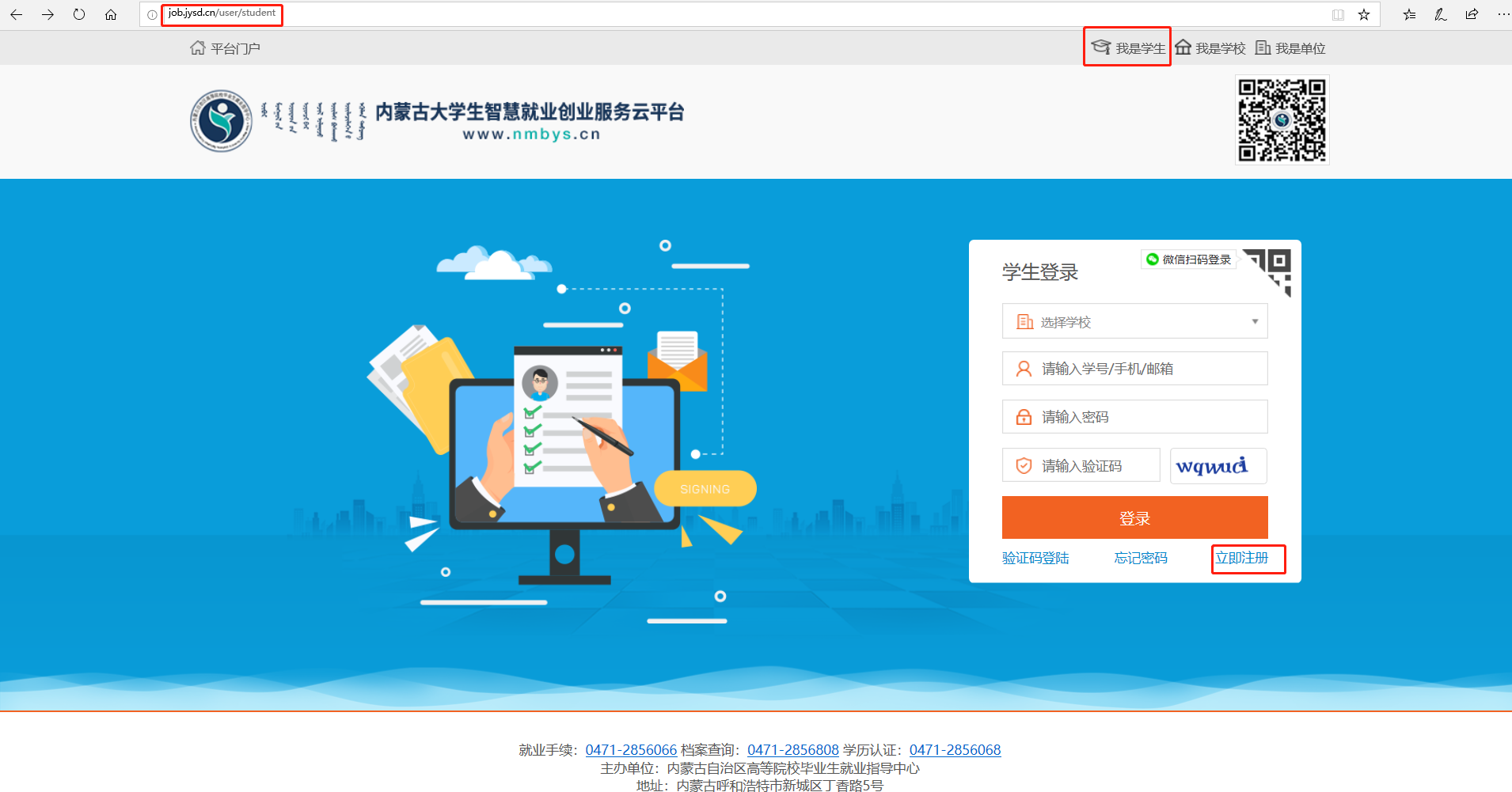 点击立即注册，进入注册信息填写页面，填写完基本信息，点击下一步，录入基本信息，如下图所示：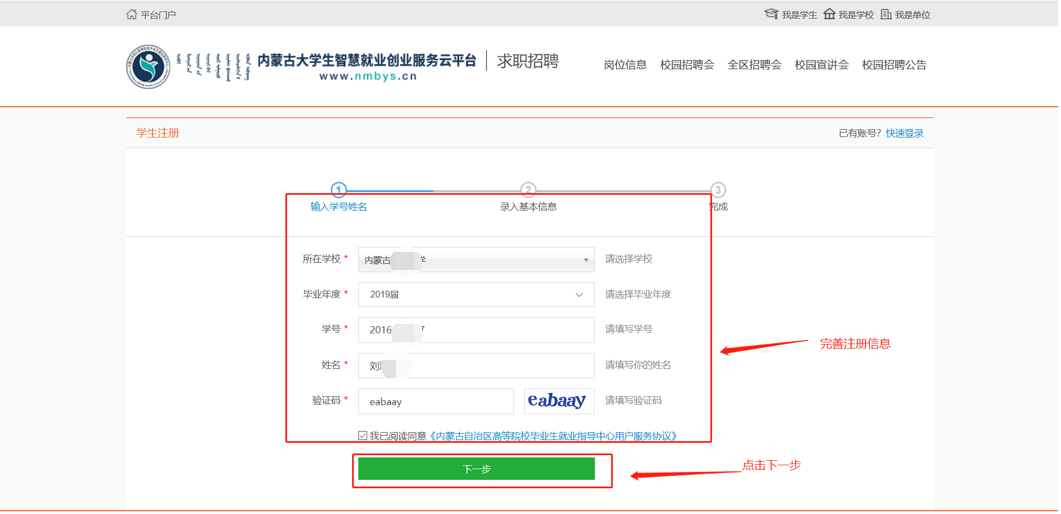 点击下一步，录入基本信息，如下图：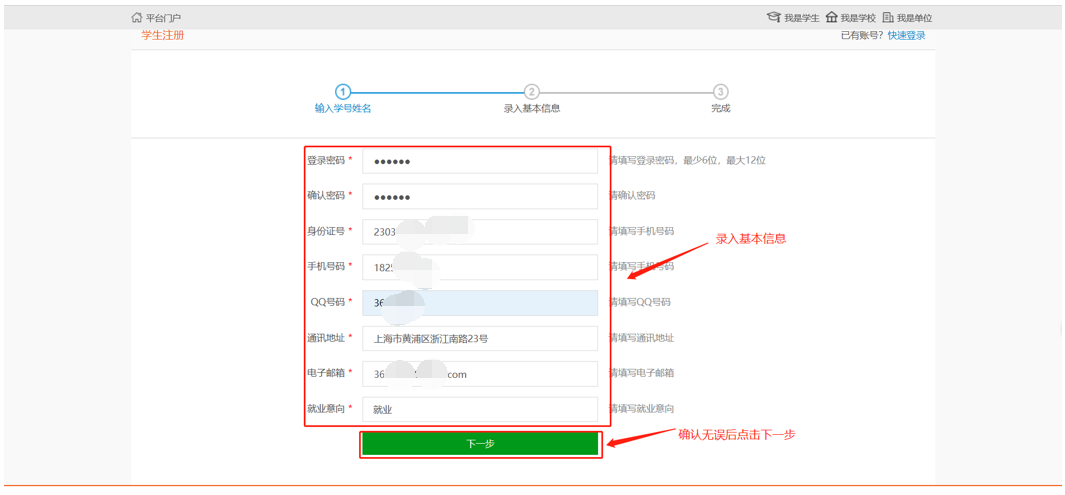 确认信息无误，点击下一步，如下图：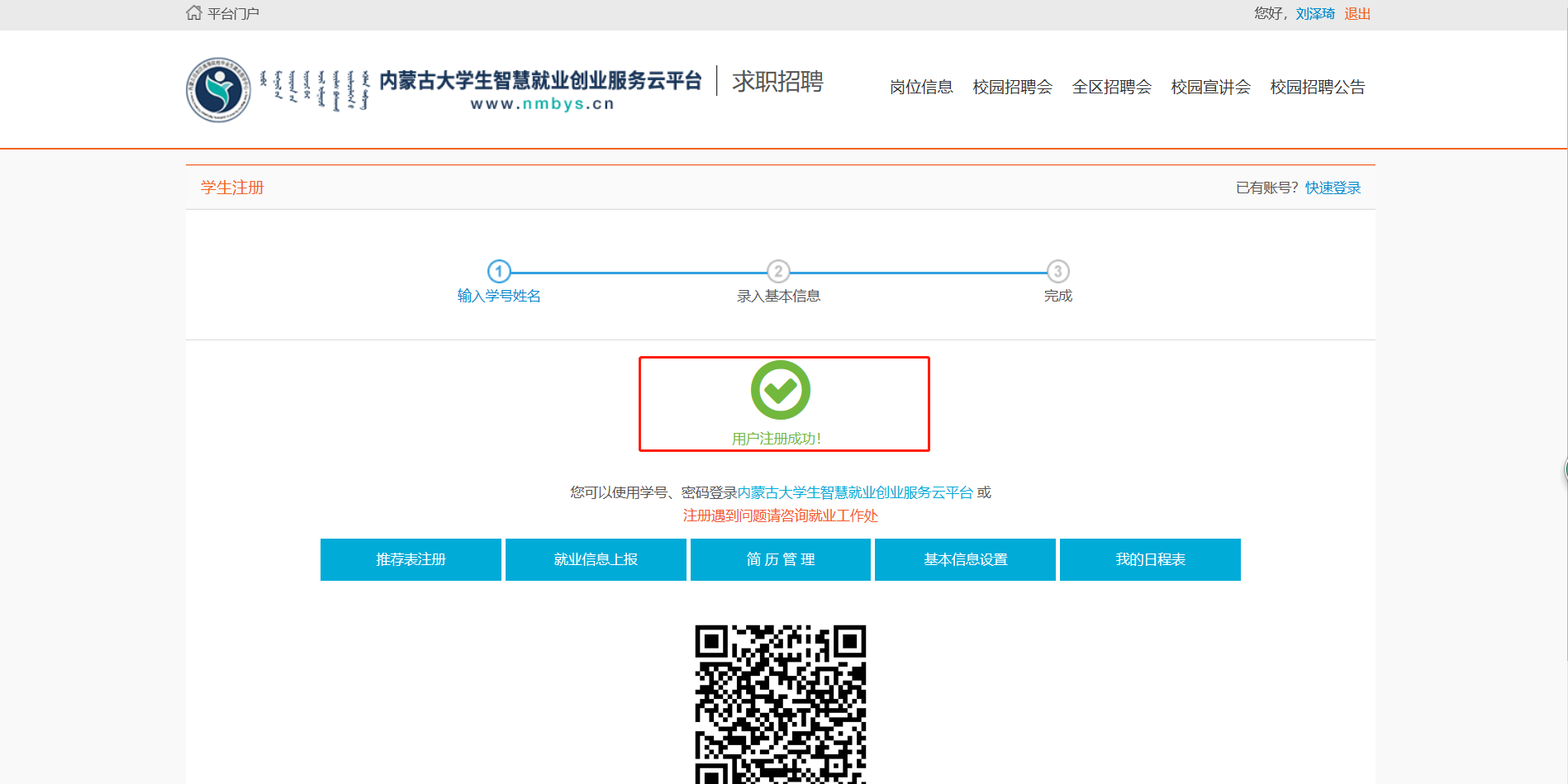 学生可以进一步绑定中心平台微信，之后就可以使用微信扫描登录功能快速登录进入学生首页。1.2 登录1.2.1 手机号/邮箱登录进入https://www.nmbys.cn网址，点击我是学生，进入学生登陆页面，支持手机号、邮箱、学号、微信扫码登录，登录后进入学生首页，如下图所示：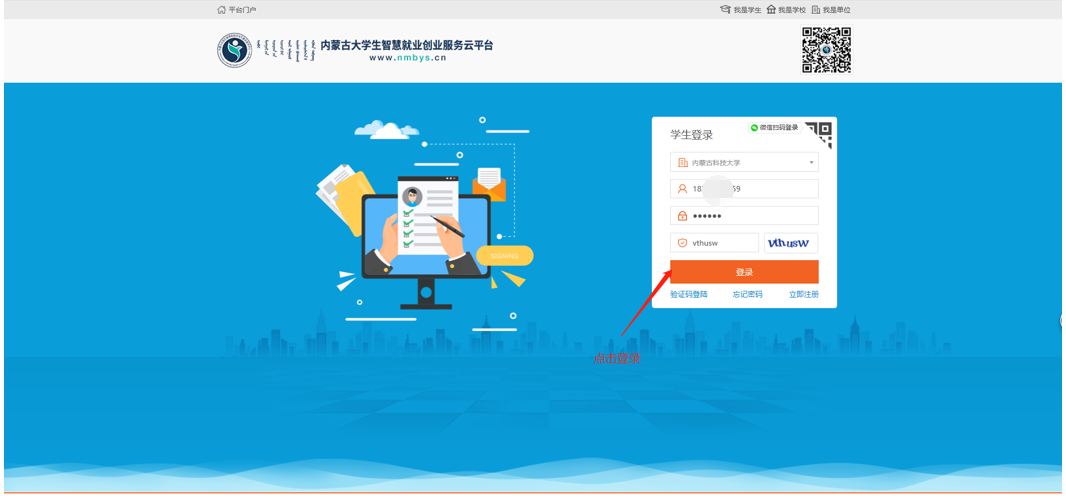 点击登录，进入首页，如下图：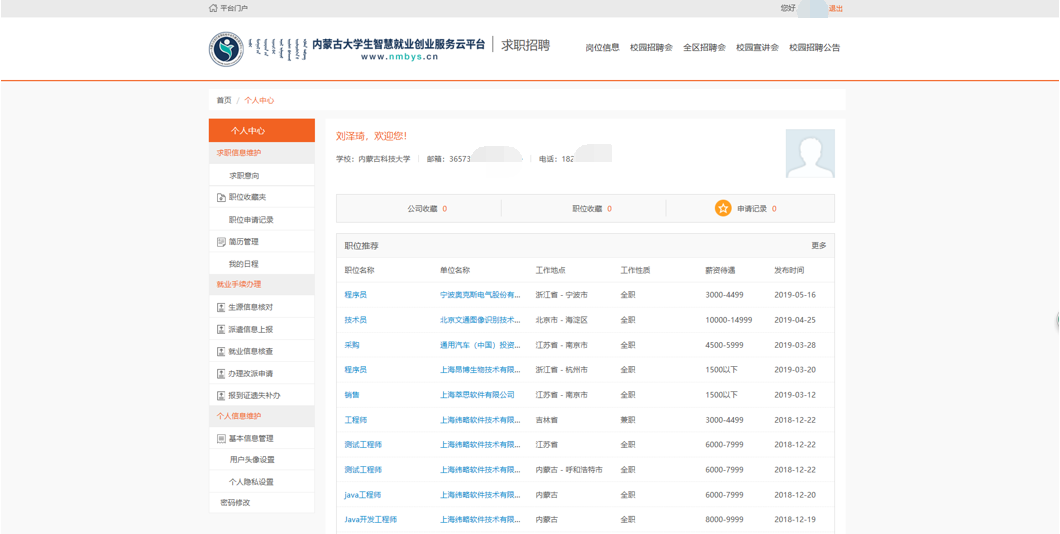 1.2.2 微信扫码登录点击登录框右上角二维码标识，出现登录二维码：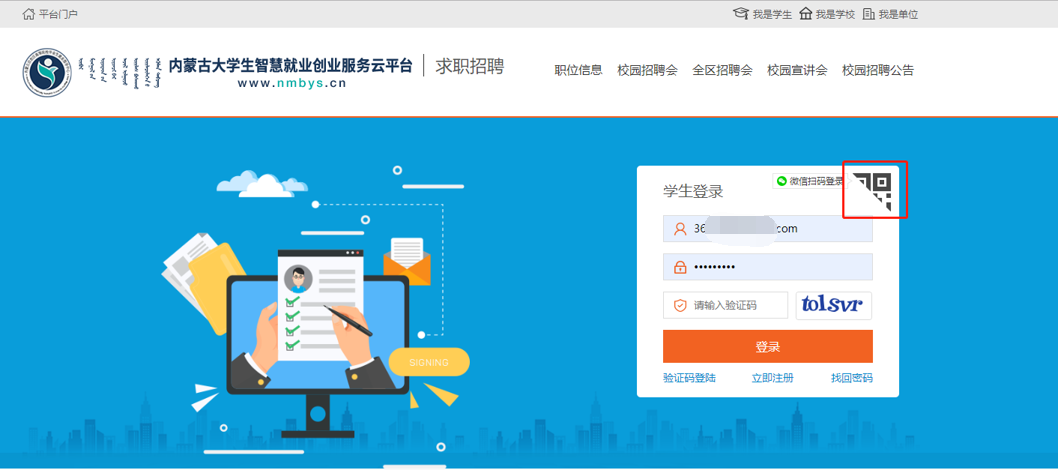 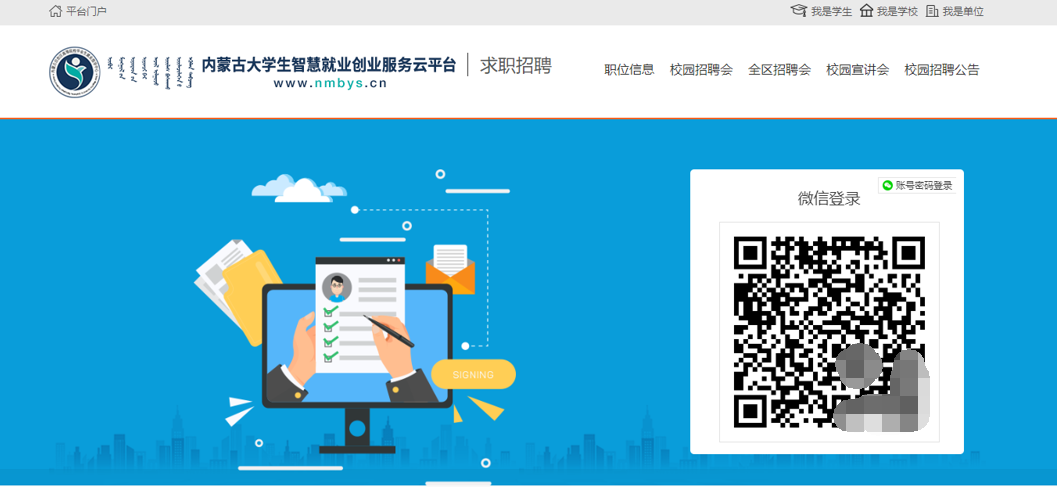 学生微信扫码即可登录。1.2.3 找回密码如果密码遗失，在登录页面点击【找回密码】：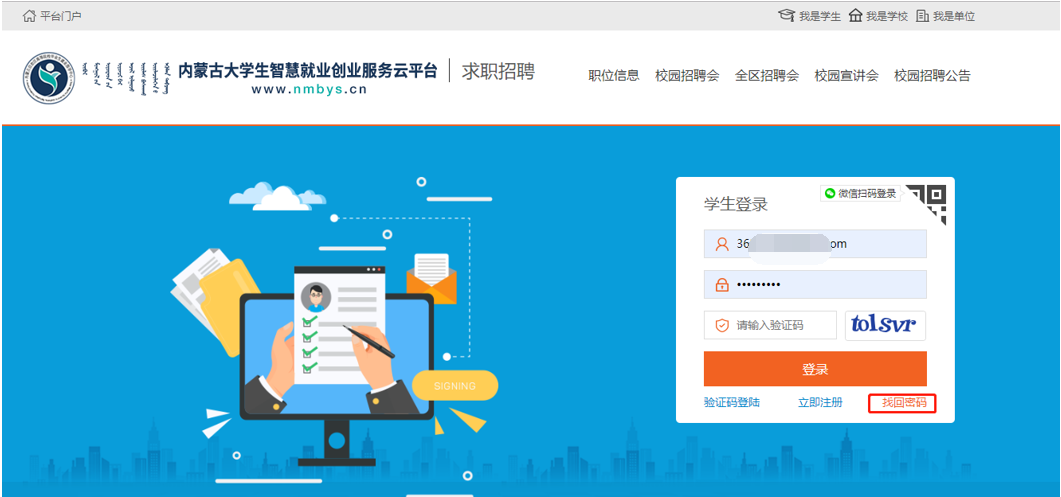 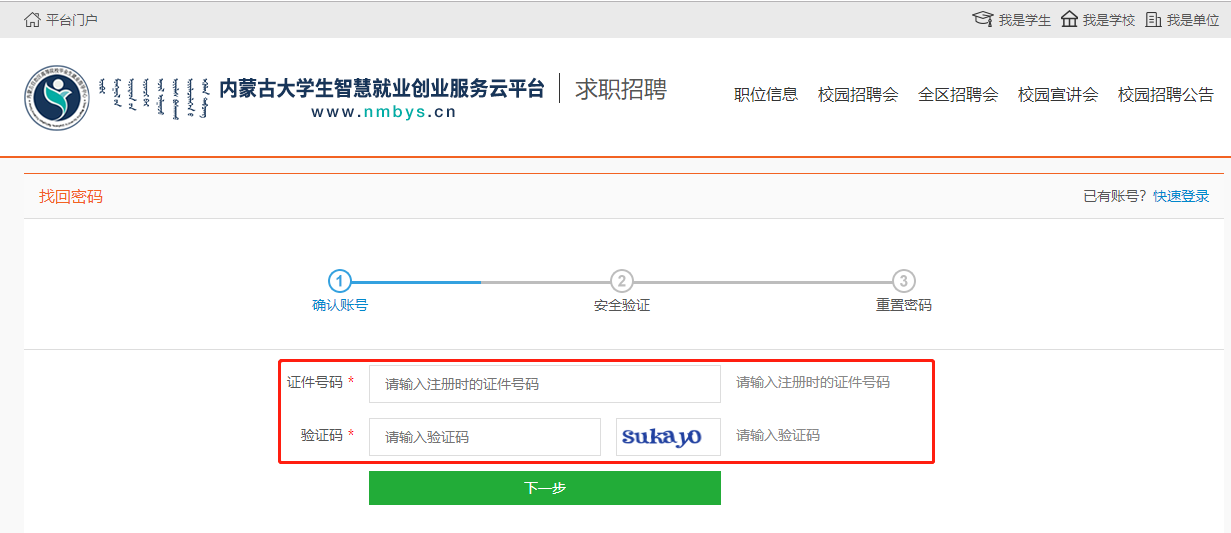 输入证件号和验证码，点击下一步：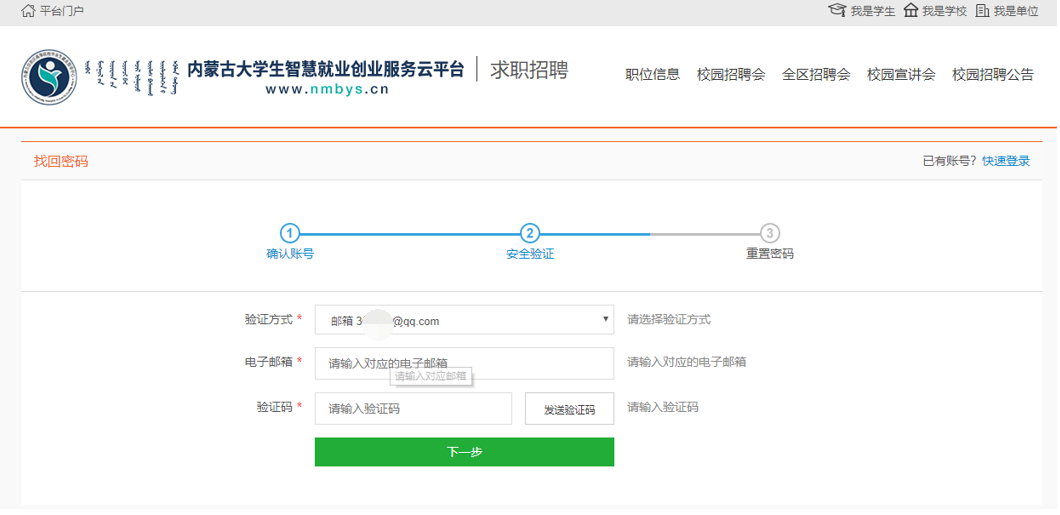 选择验证方式，输入电子邮箱和验证码，点击下一步：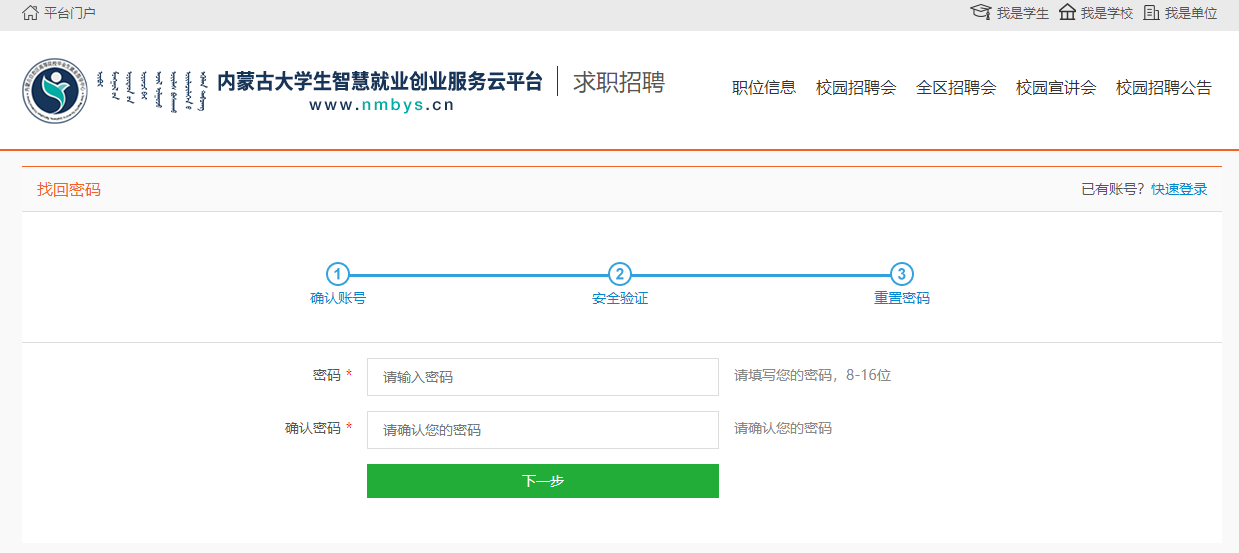 输入新密码，点击下一步，密码即找回成功：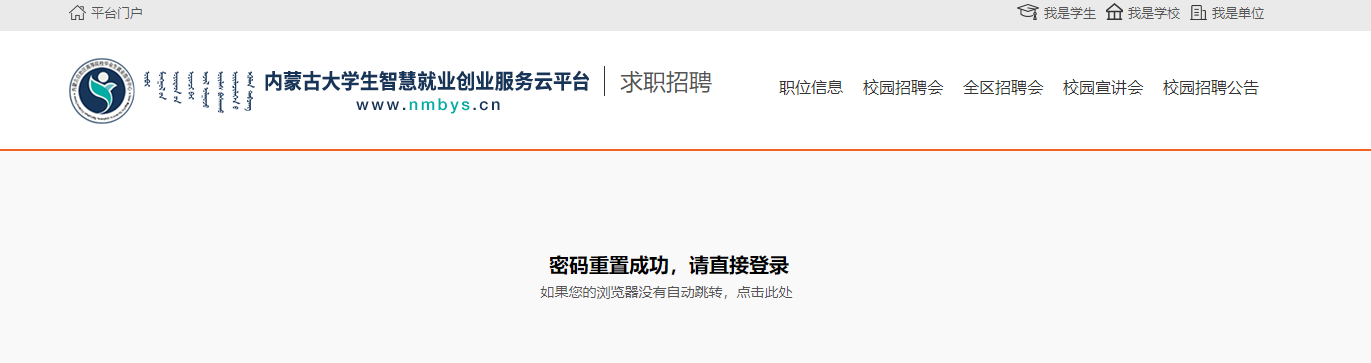 2求职信息管理2.1 求职意向点击求职意向，填写求职意向基本信息，如下图：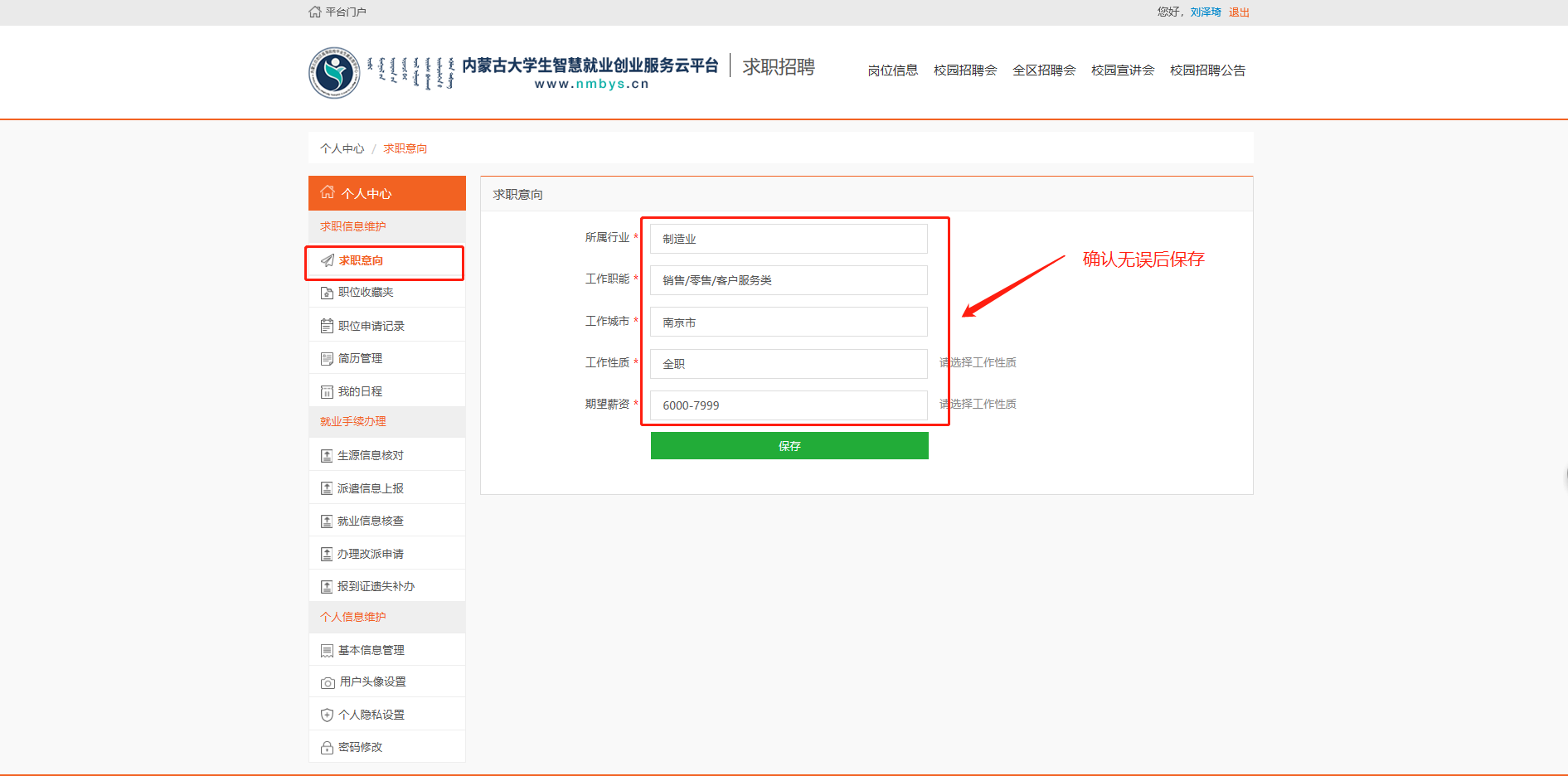 确认无误，即可点击保存，求职意向填写完毕后，系统会根据求职意向在首页—职位推荐中智能推荐相关的职位信息，如下图所示：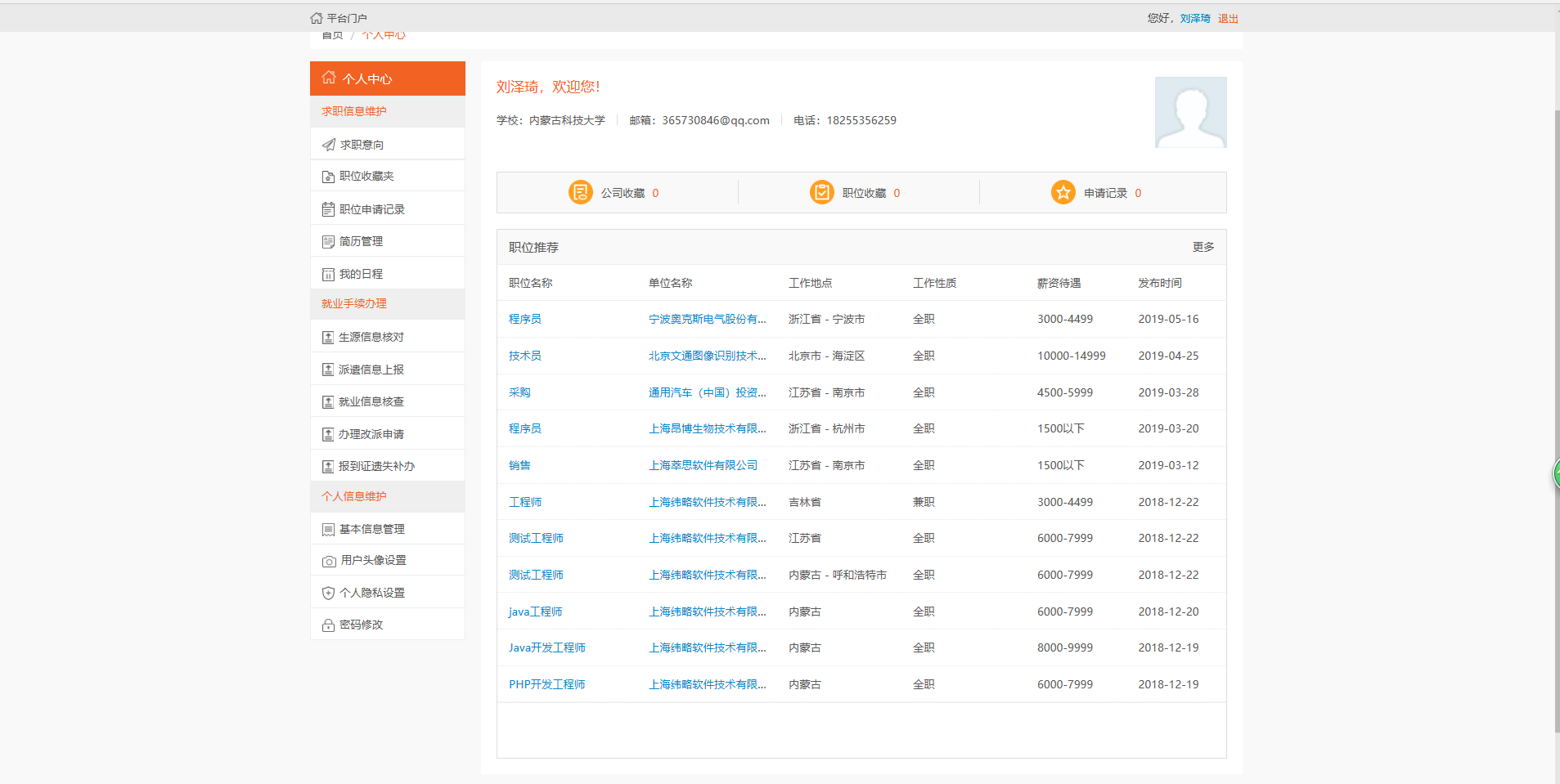 2.2 职位收藏夹看见比较心仪的职位，点进入职位详情页，点击收藏，此职位便会进入职位收藏夹中，具体如下图所示：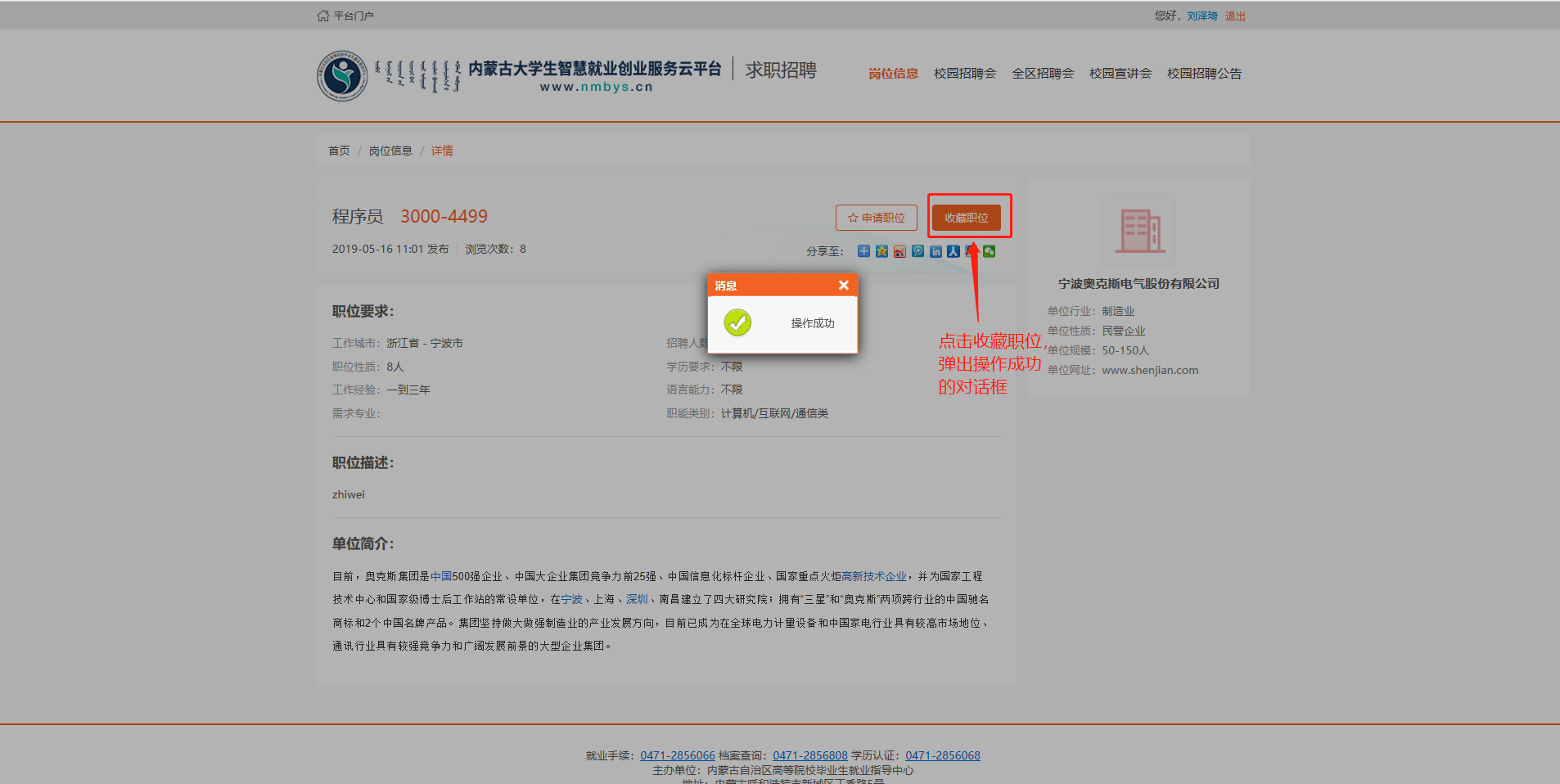 点击右上角姓名回到首页，点击职位收藏夹，即可看到已收藏的职位，如下图：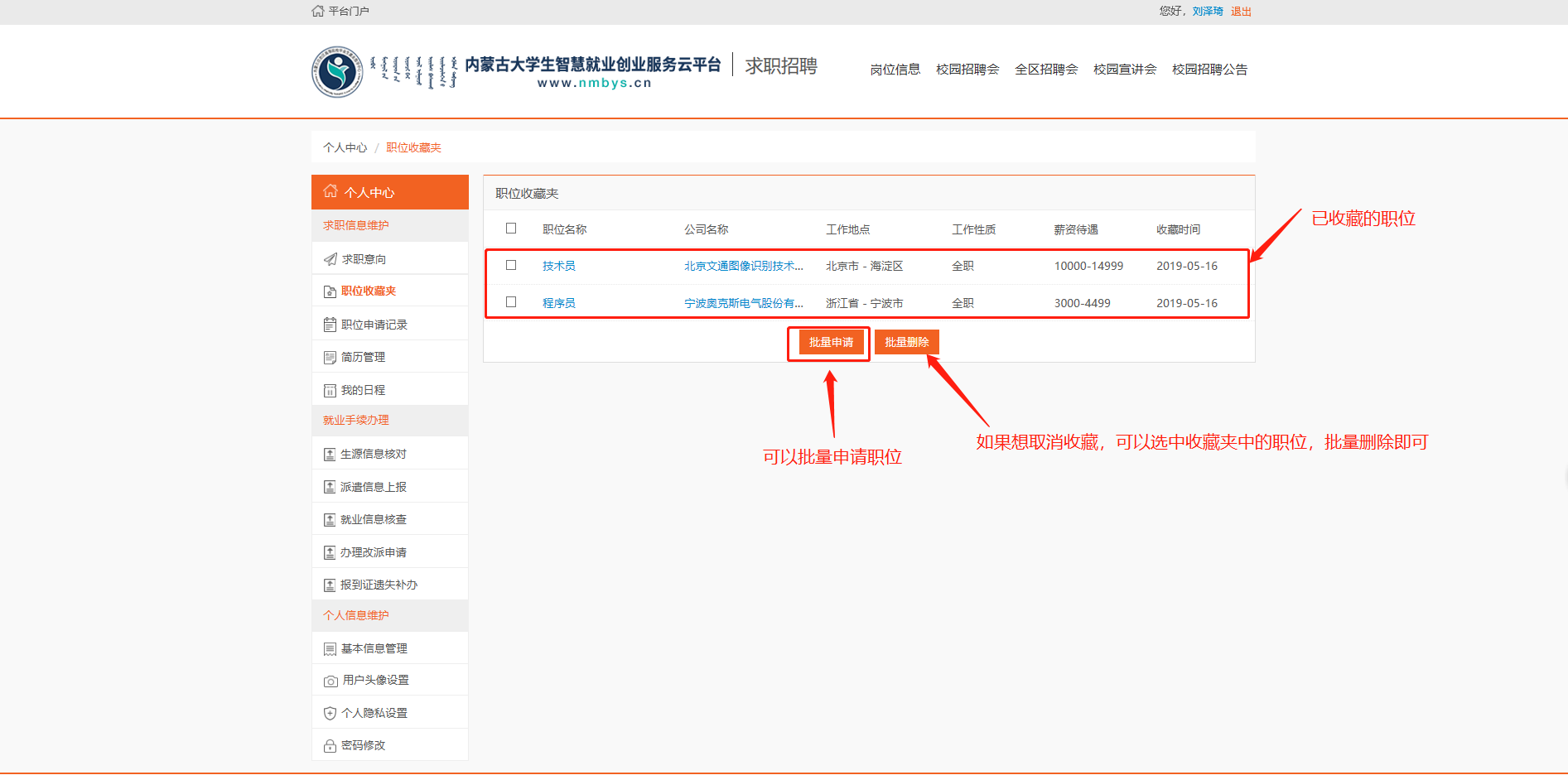 选中收藏夹中的职位，可以进行批量申请和批量删除的操作。2.3 申请记录职位收藏夹中批量申请的职位和职位详情页中申请的职位，都会记录在这个模块中，如下图所示：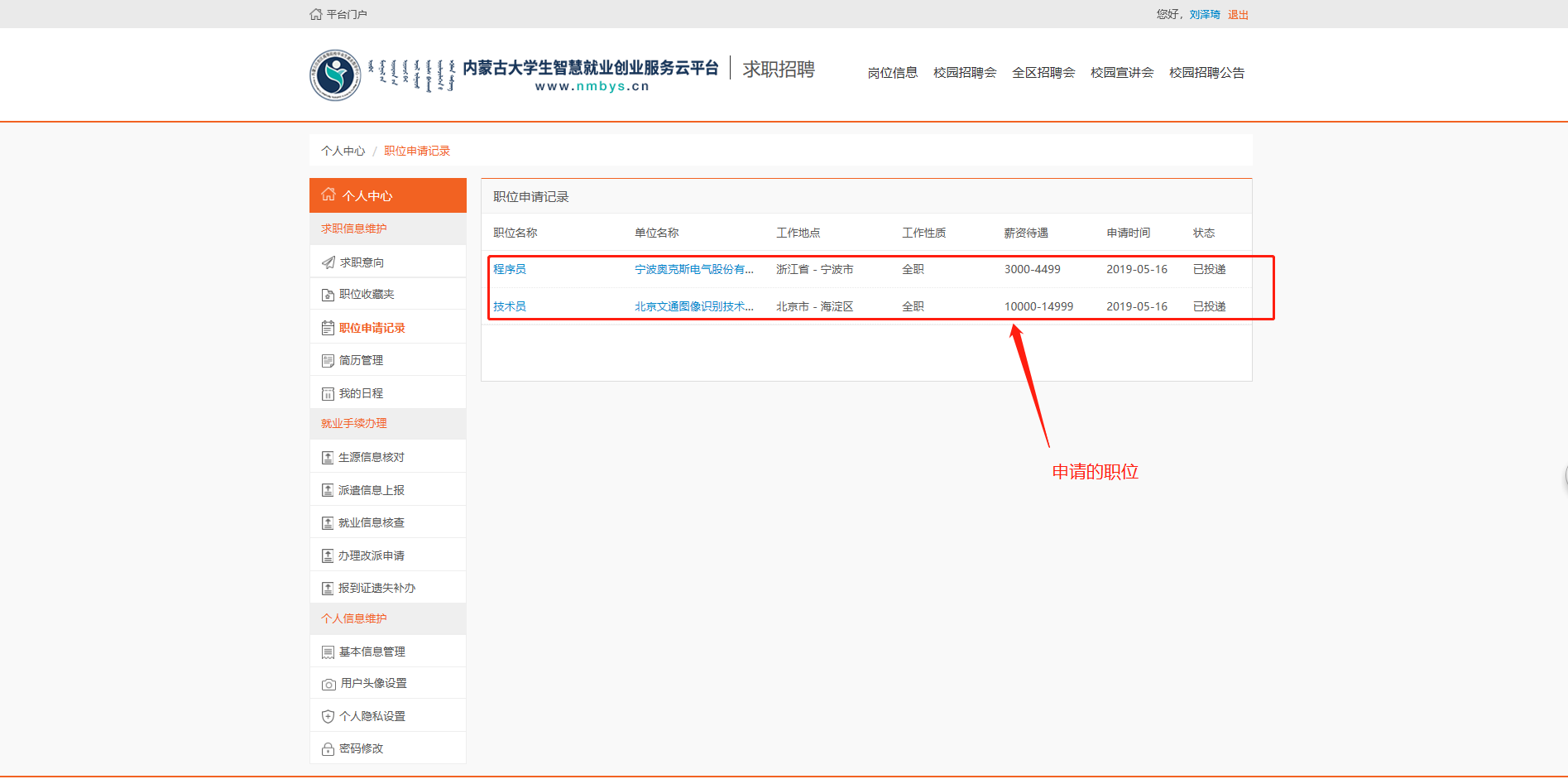 2.4 简历管理简历分为中文简历和英文简历，需要完善80%以上才能申请职位，点击简历管理—编辑，进入简历填写页面，如下图所示：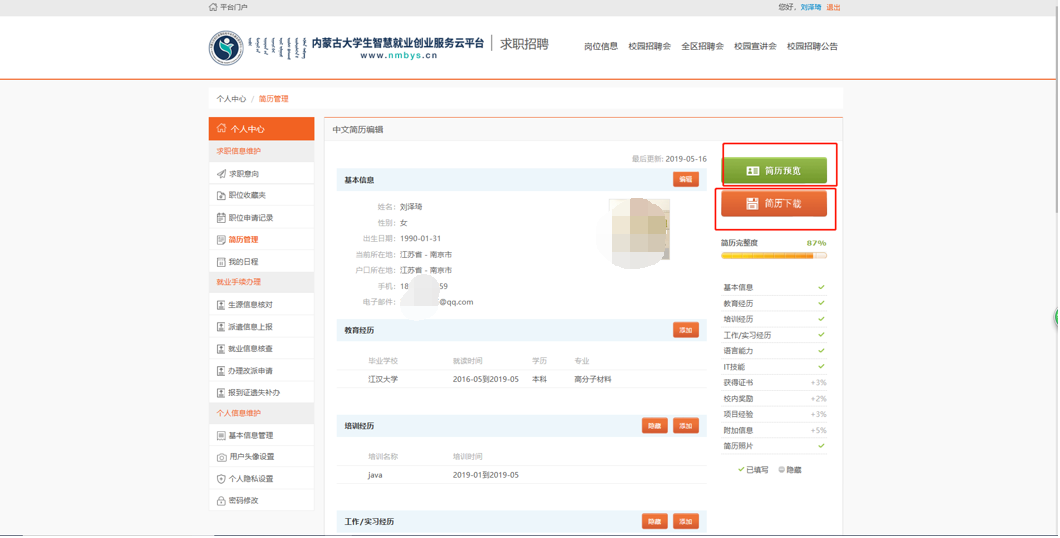 简历填写页面完善自己的简历信息，完善之后，可以进行简历预览和简历下载的操作。2.5 我的日程我的日程主要记录学生报名参加的招聘会，如下图所示：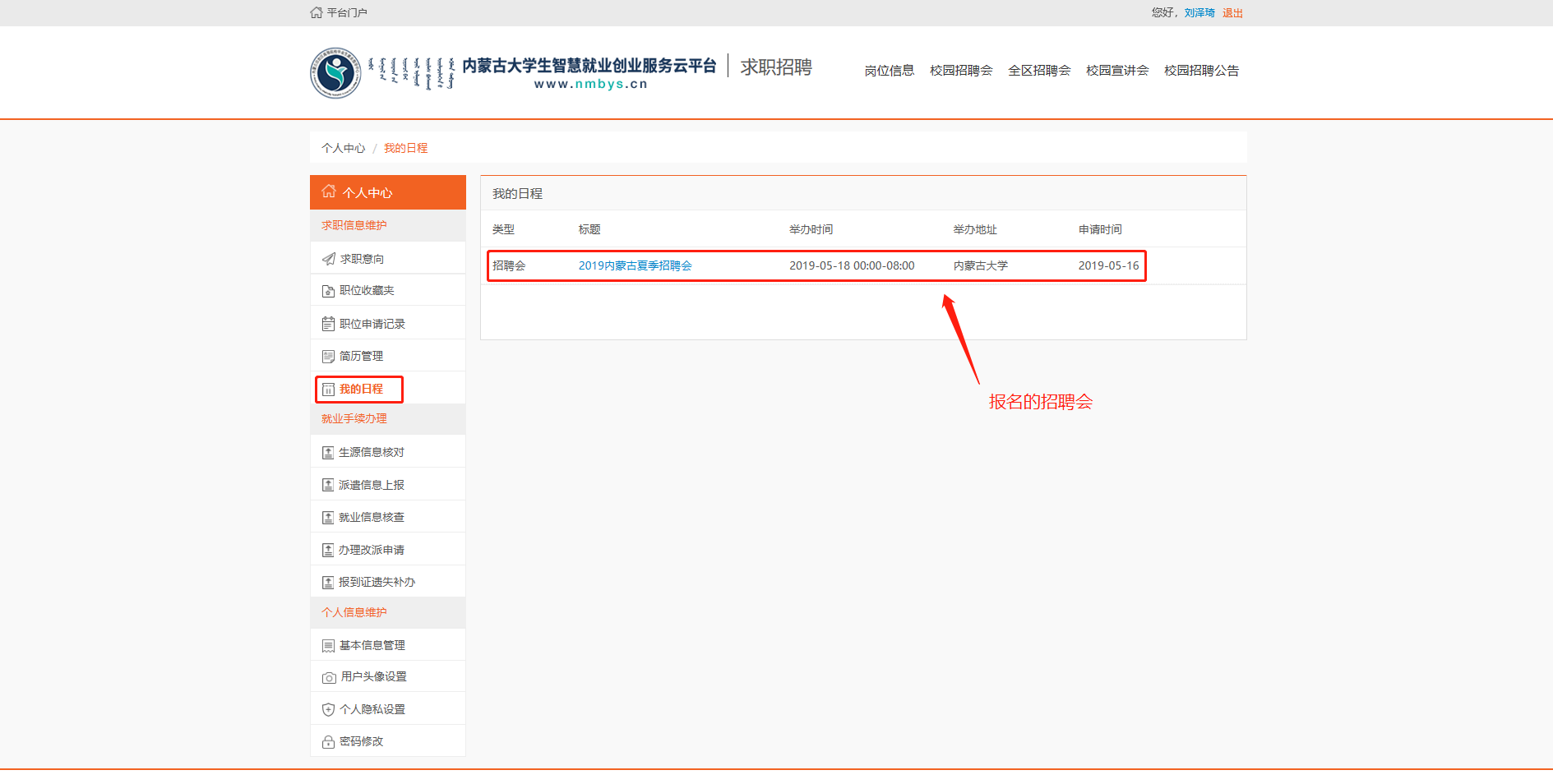 3就业手续办理3.1 生源信息核对学校导入学生生源后，学生进行生源核对，提交给学校审核。点击生源信息核对—编辑，进入生源信息确认页面，如下图：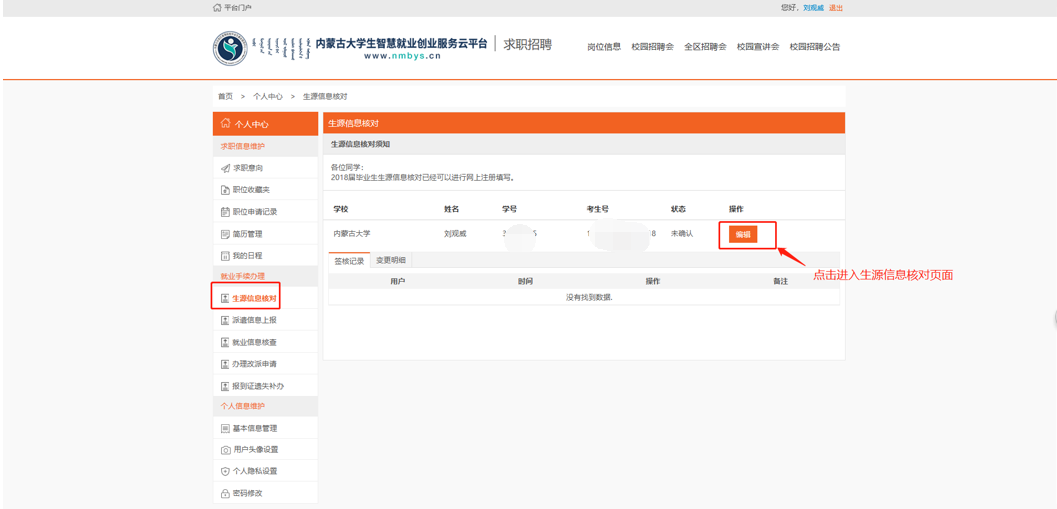 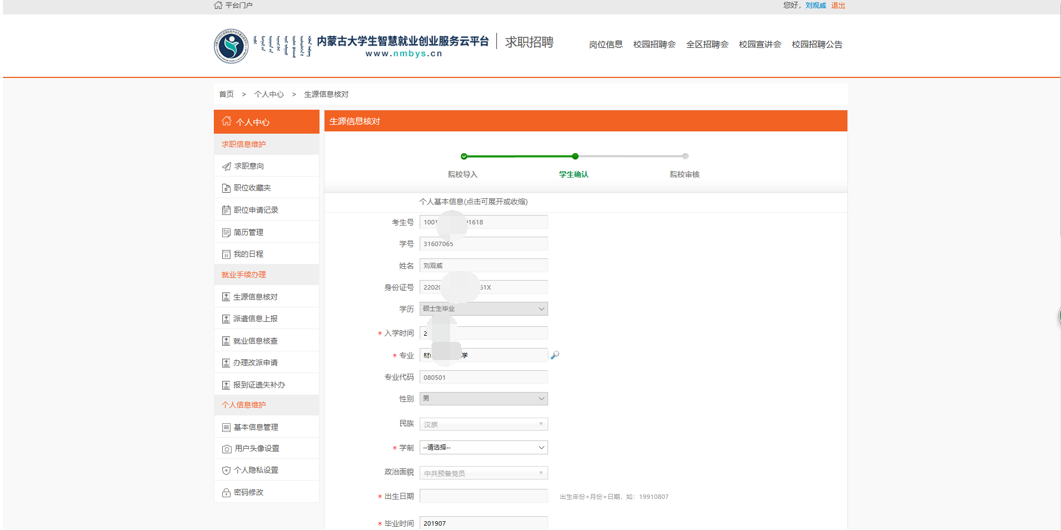 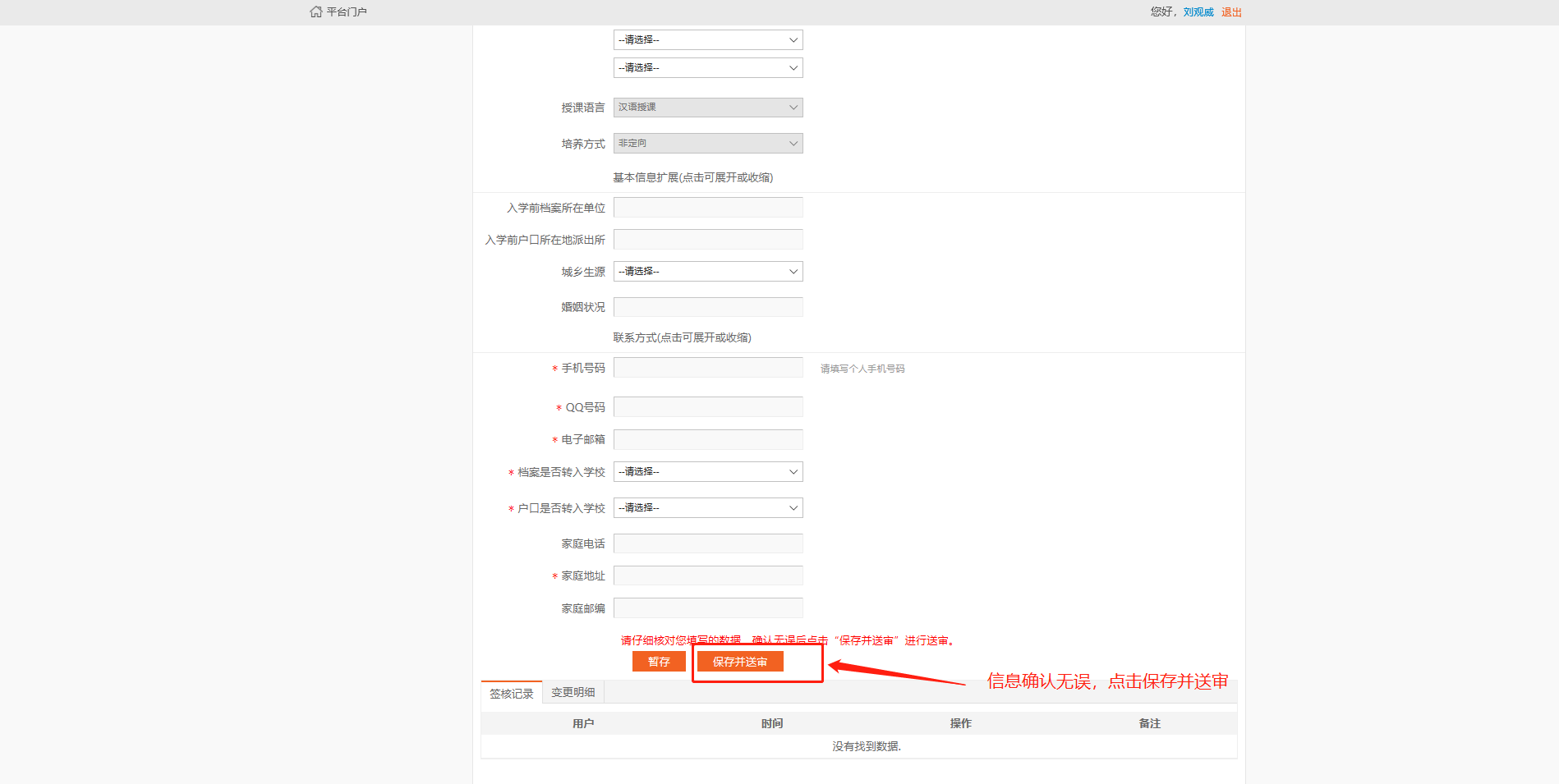 信息确认无误后，点击保存并送审即可，提交给后台学校审核。3.2 派遣信息上报生源审核通过后，学生可以在前台录入派遣方案，提交给学校审核。点击派遣信息录入—编辑，进入毕业去向选择页面，如下图：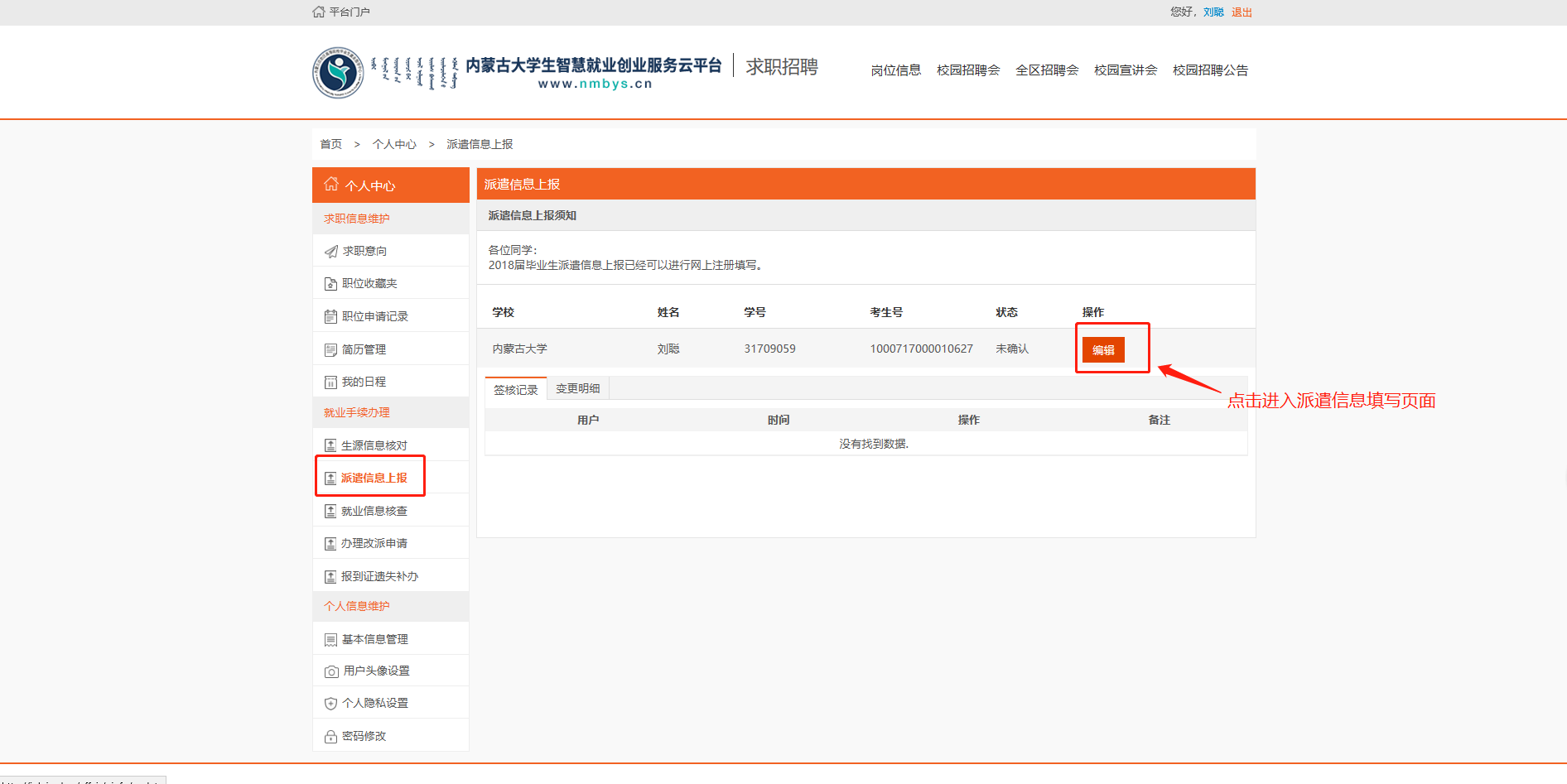 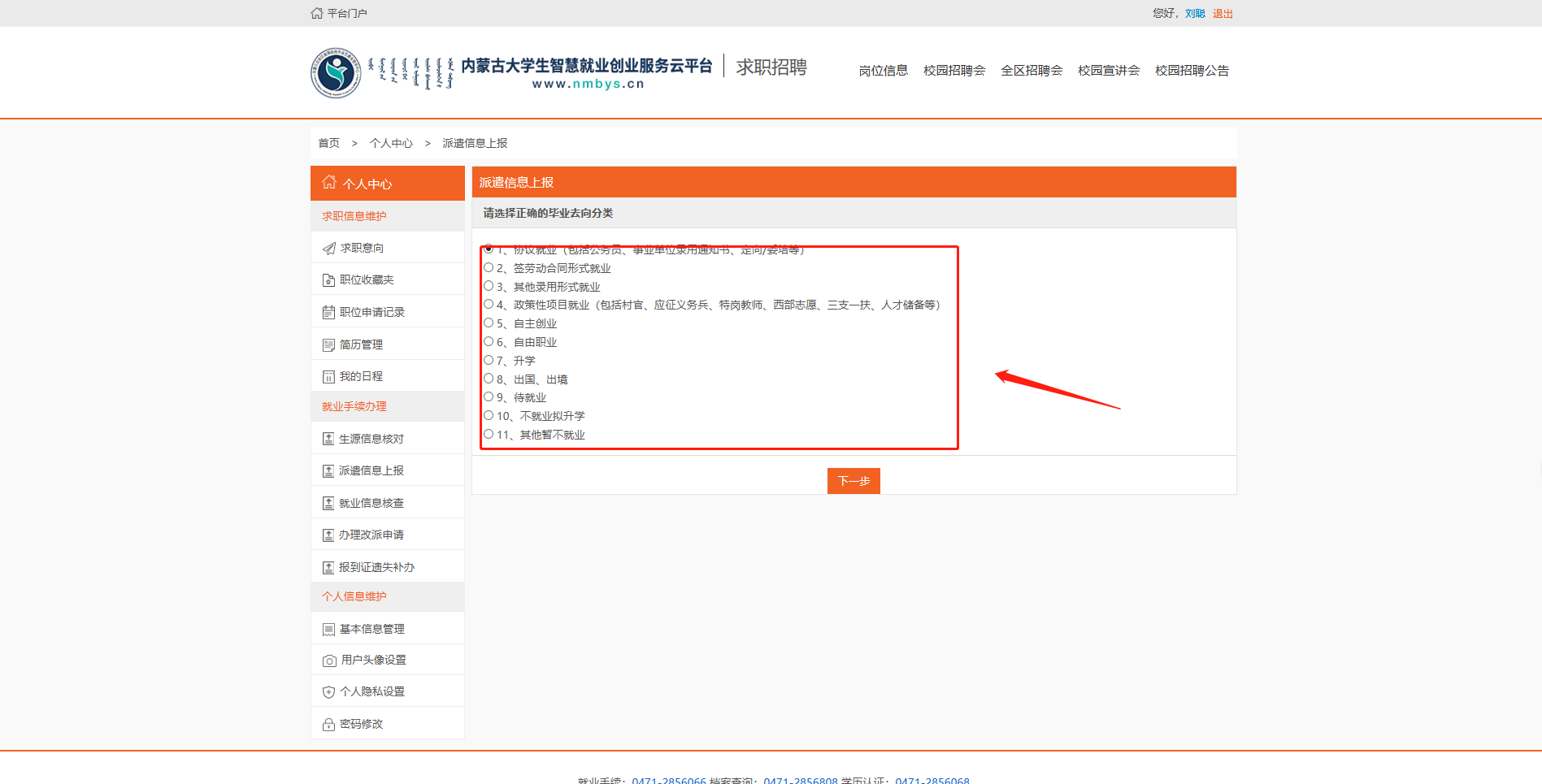 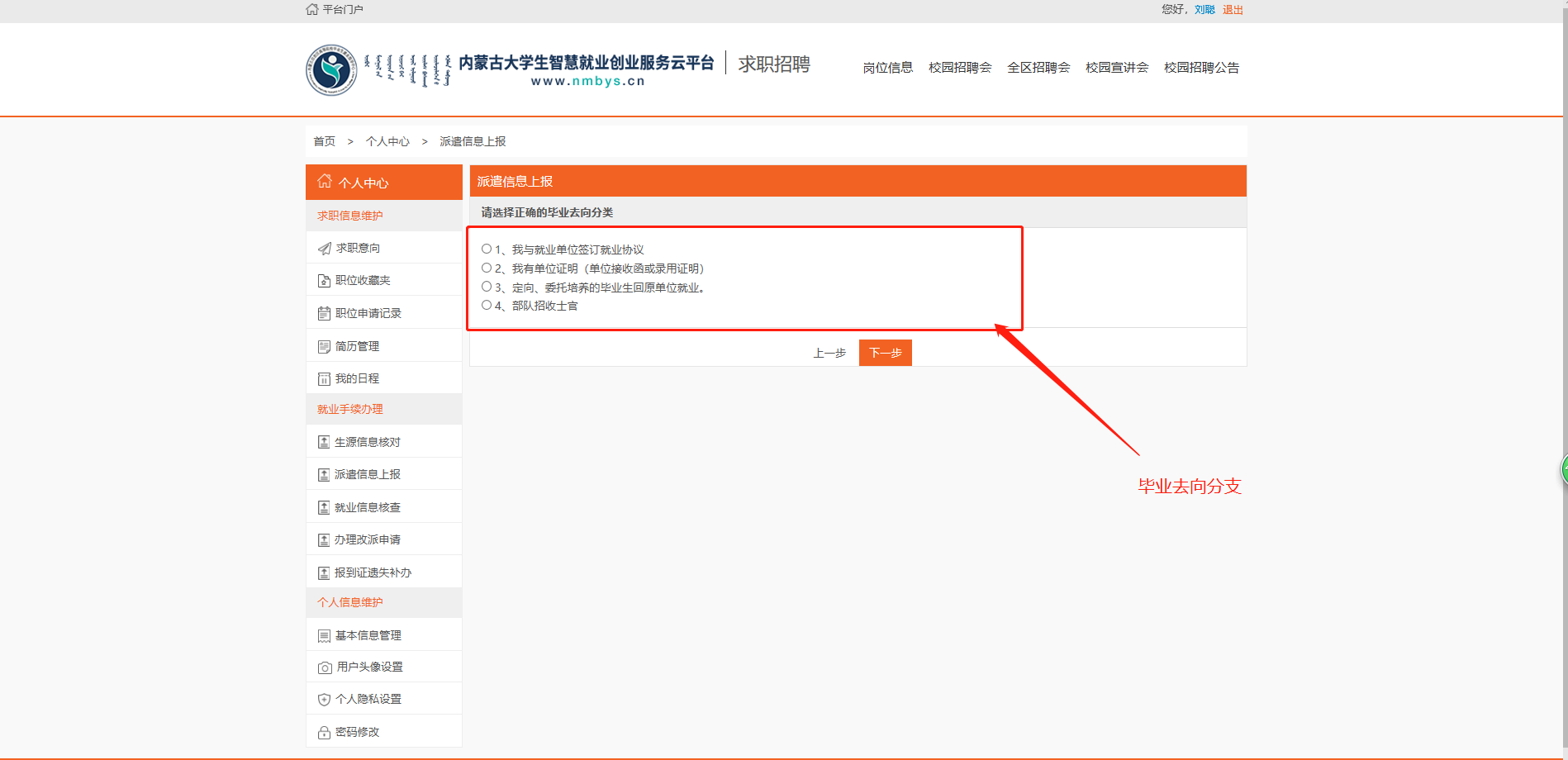 选择正确的毕业去向和毕业去向分支，进入毕业去向填报页面，如下图：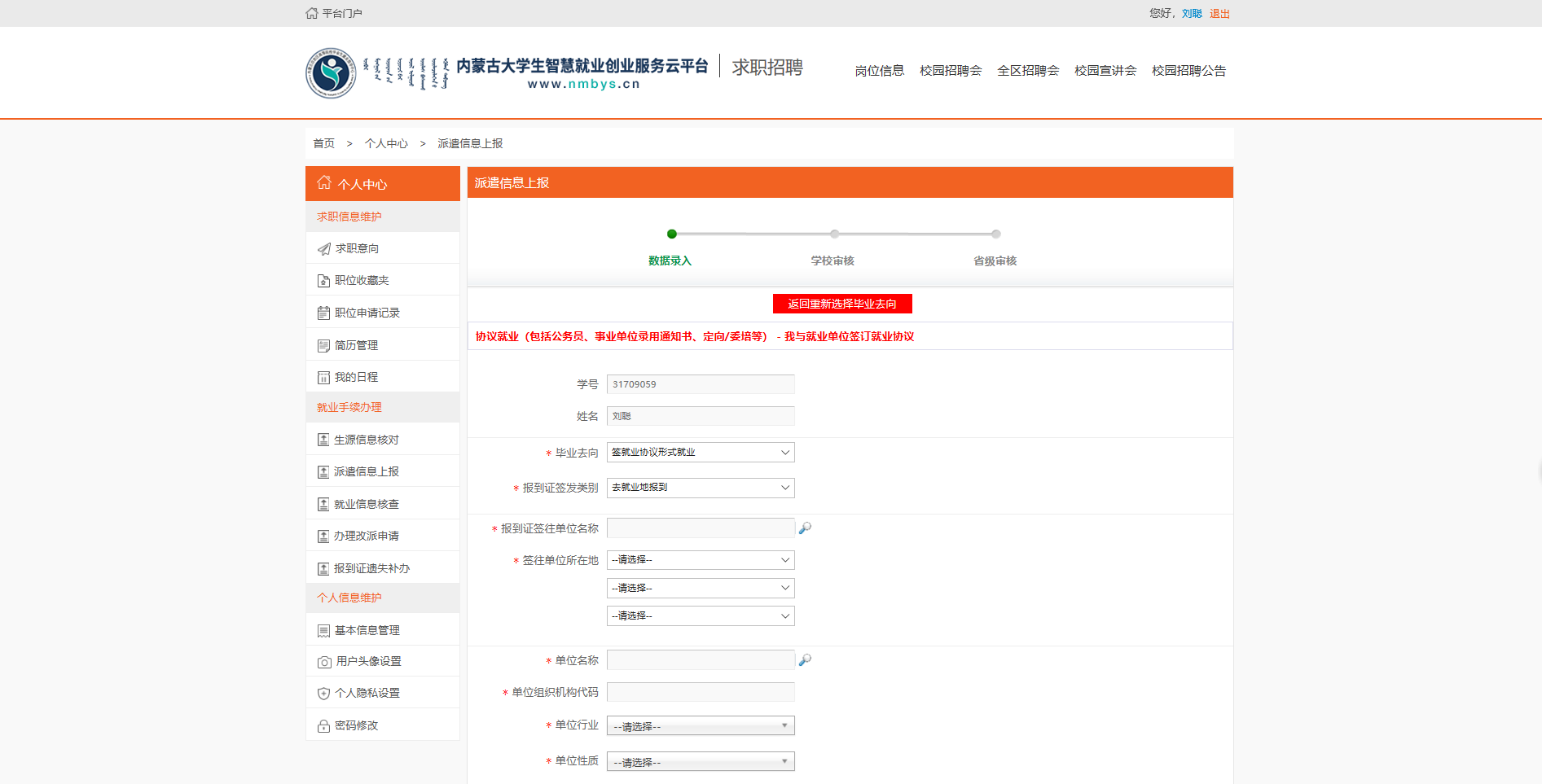 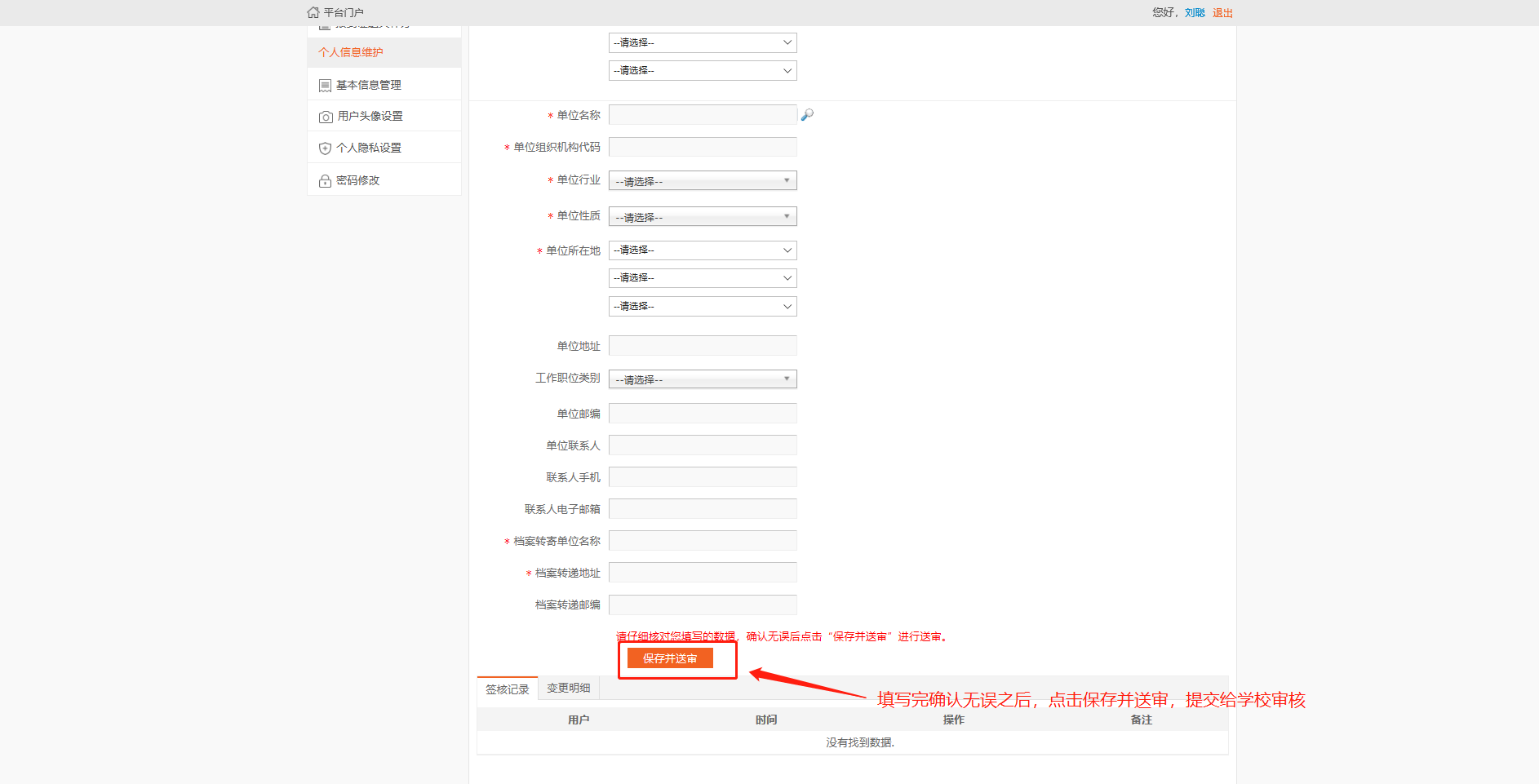 派遣信息填写完成，确认无误后，点击保存并送审，提交给学校审核。3.3 就业信息核查派遣录入完成后，学生可以通过就业信息核查来确认自己的派遣信息是否有误。点击派遣信息核查—编辑，进入派遣核查页面，检验派遣信息是否有误，如果无误，点击保存即可；如果有误，在学生问题反馈文本框输入错误事项，保存，错误事项会反馈给学校，具体如下图所示：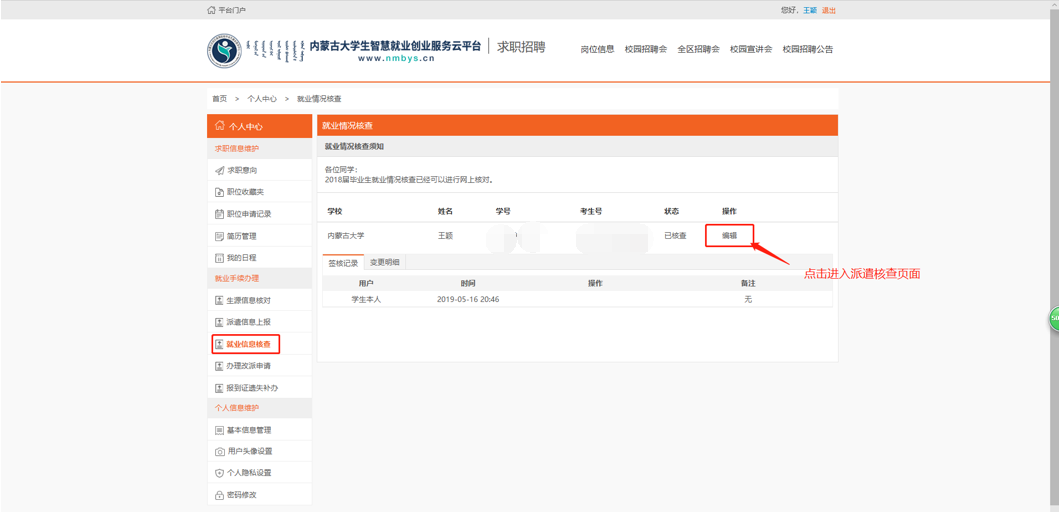 点击编辑进入派遣核查页面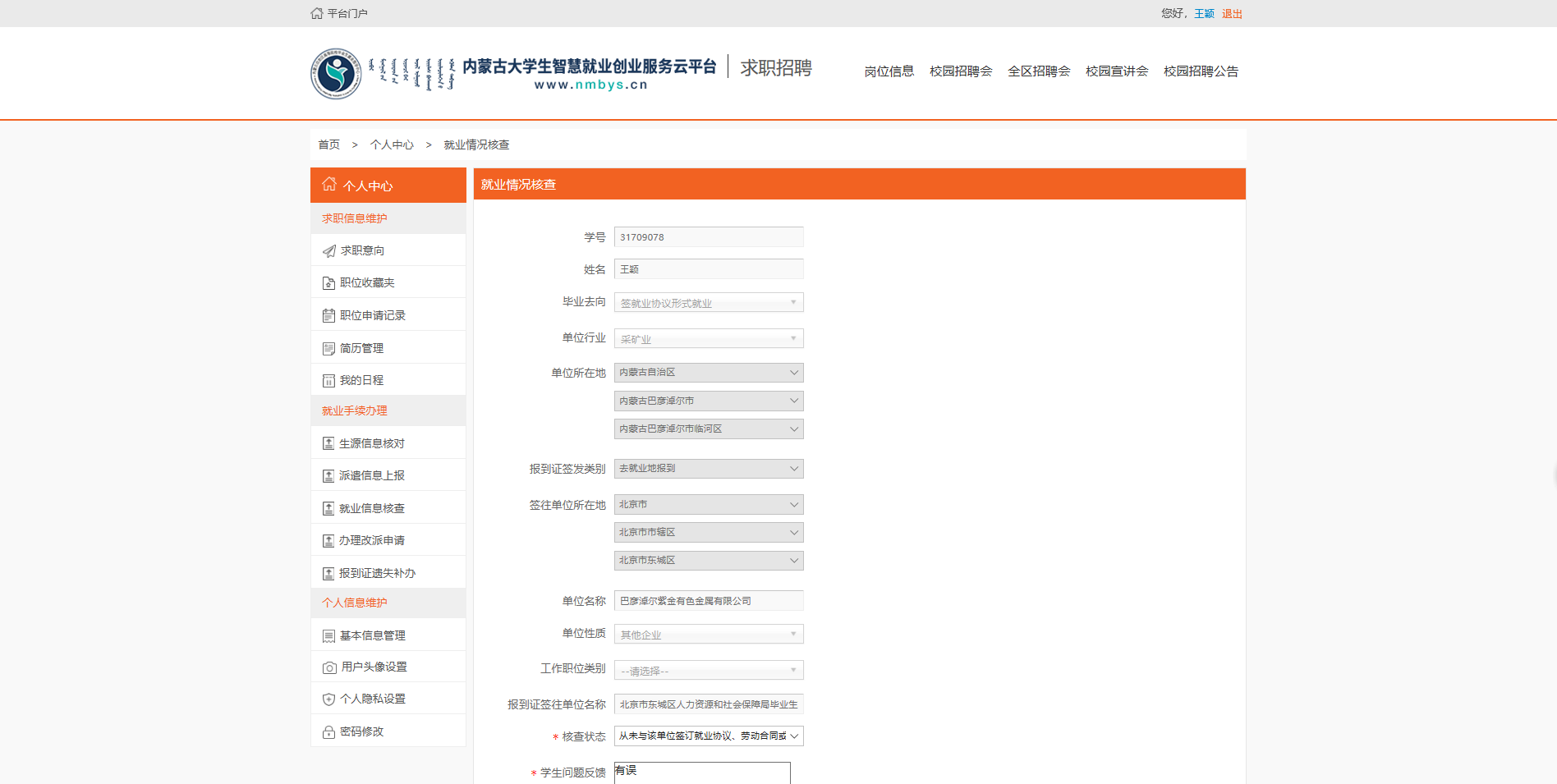 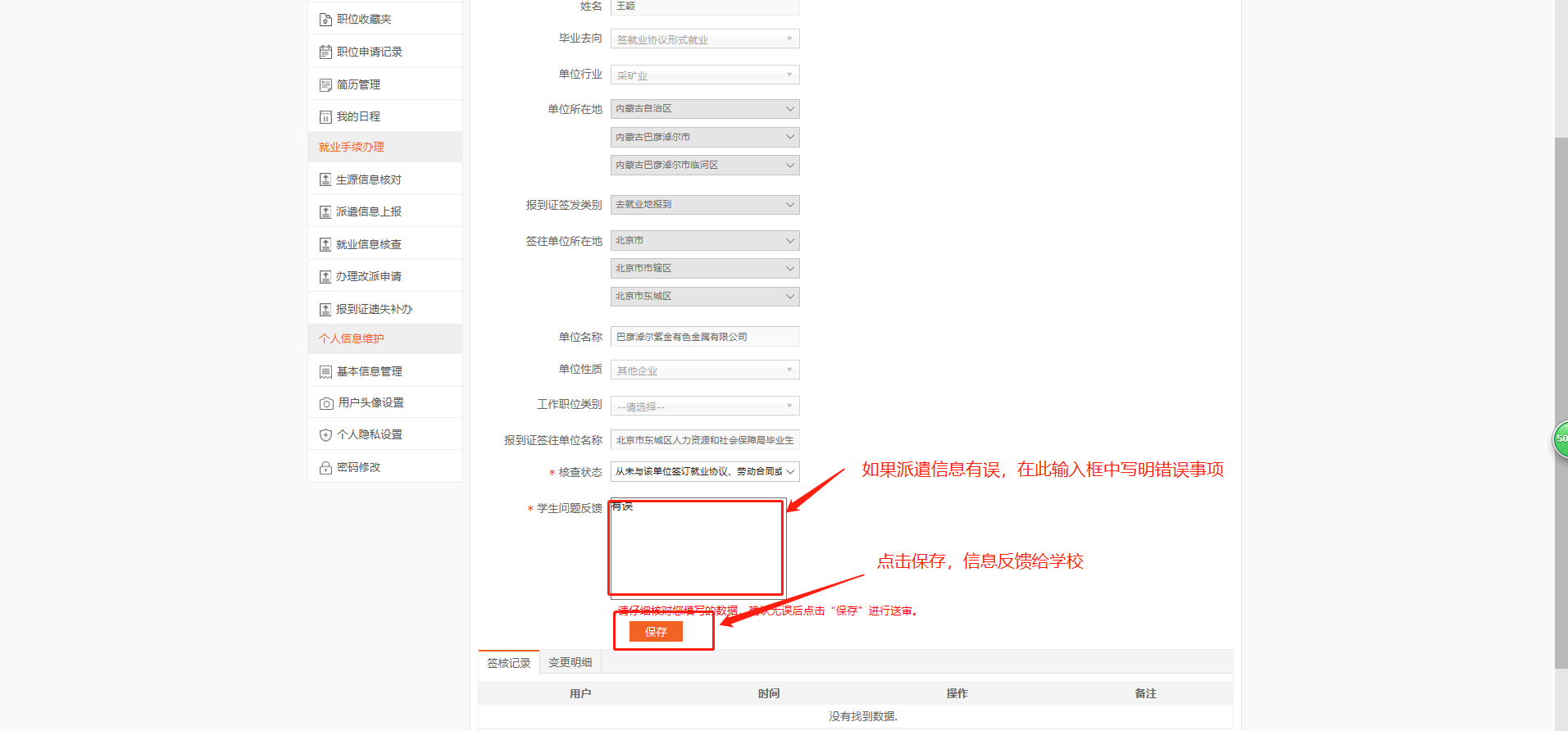 核查完毕，点击保存，核查结果会反馈给学校，学校会根据问题进行相应的处理。3.4 办理改派申请升学的学生并且审核通过了可以直接申请改派，其他的毕业去向的学生只有打印报到证的才能申请改派。点击办理改派申请—申请，进入改派信息填报页面，如下图所示：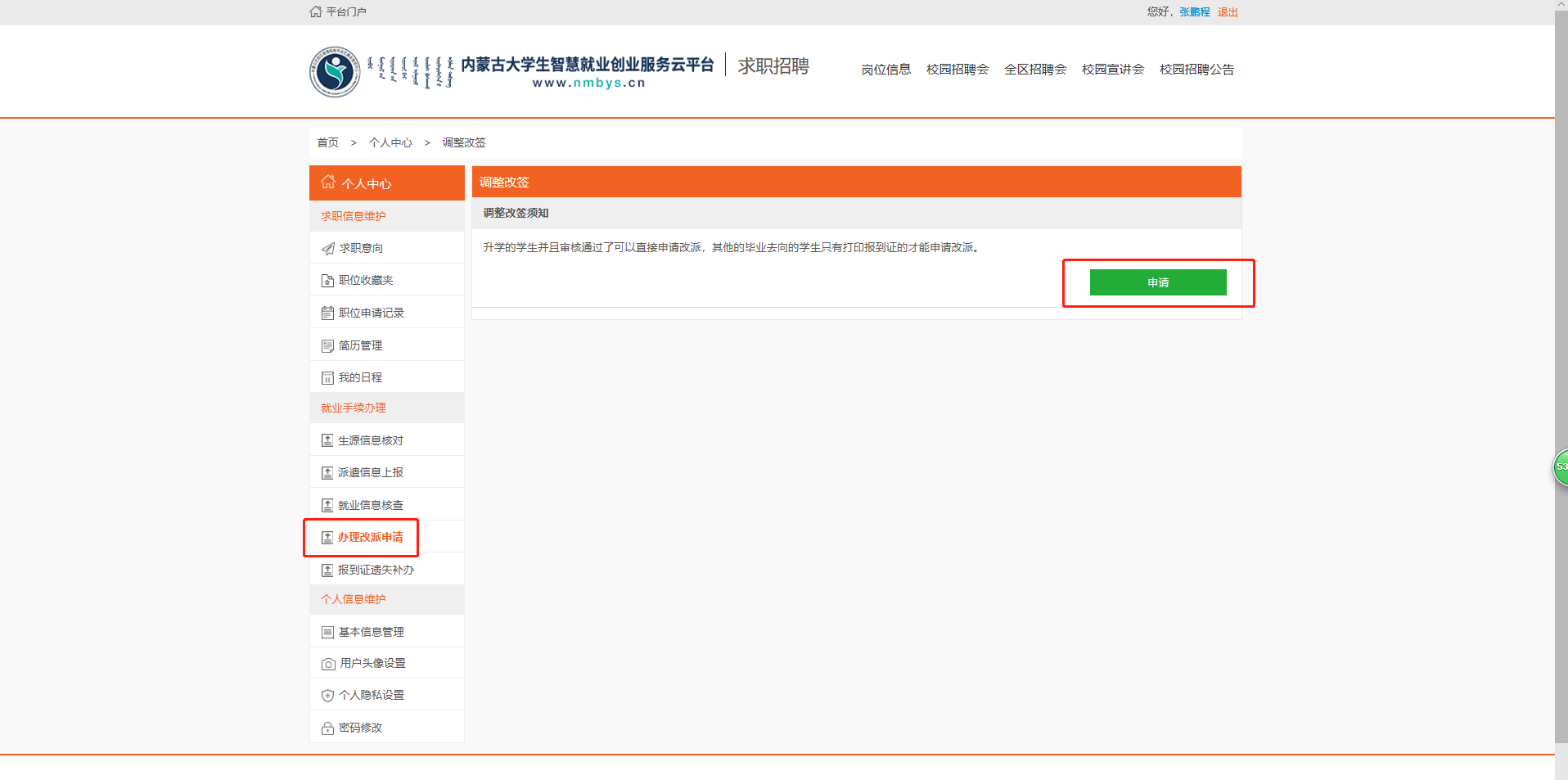 点击申请，进入派遣改派页面，如下图：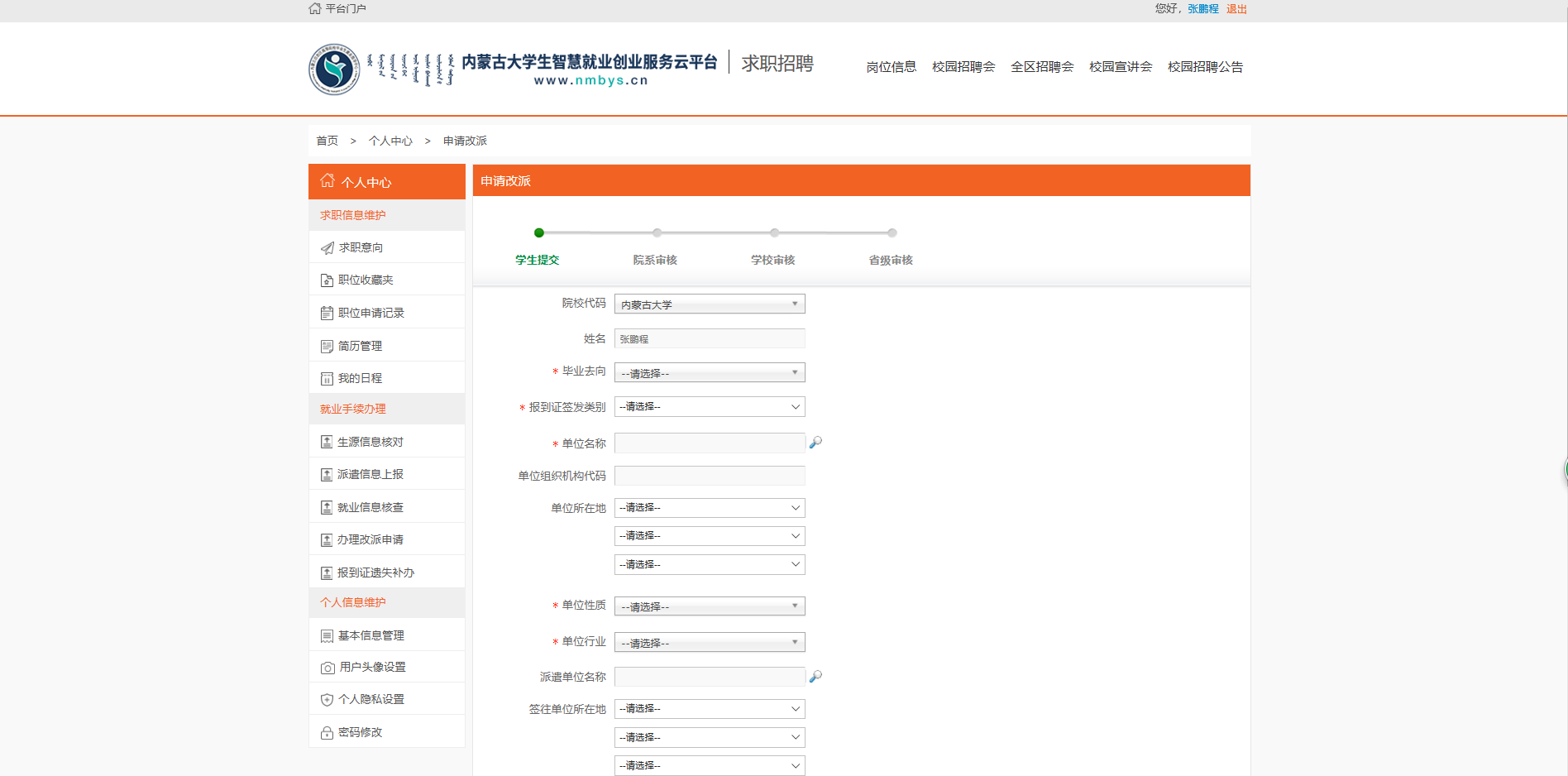 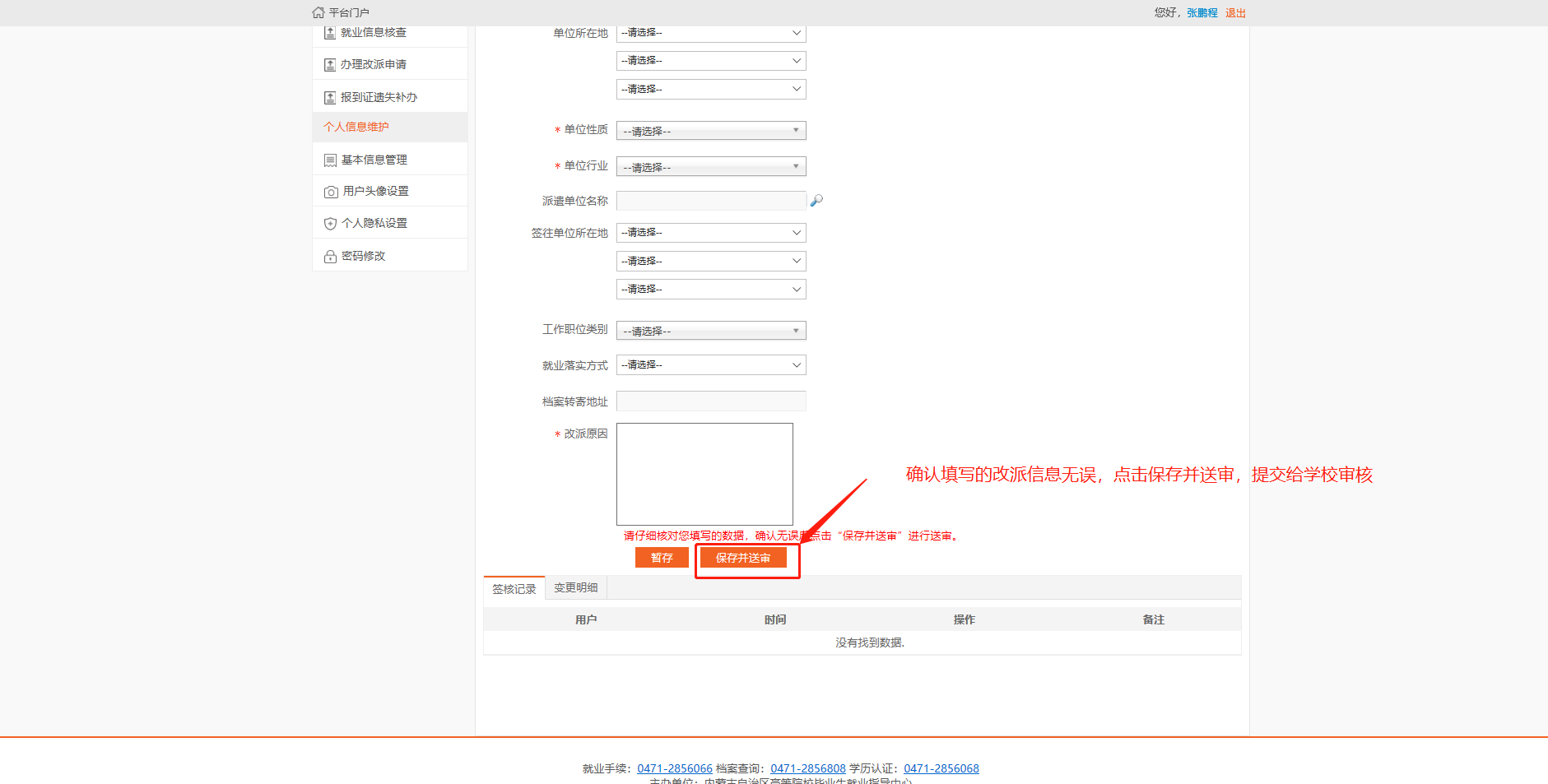 填写完新的派遣信息，确认无误后，点击保存并送审，提交至学校后台审核。3.5 报到证遗失补办报到证遗失后，可以通过此模块进行补办。点击报到证遗失补办—申请，进入补办信息确认页面，具体如下图：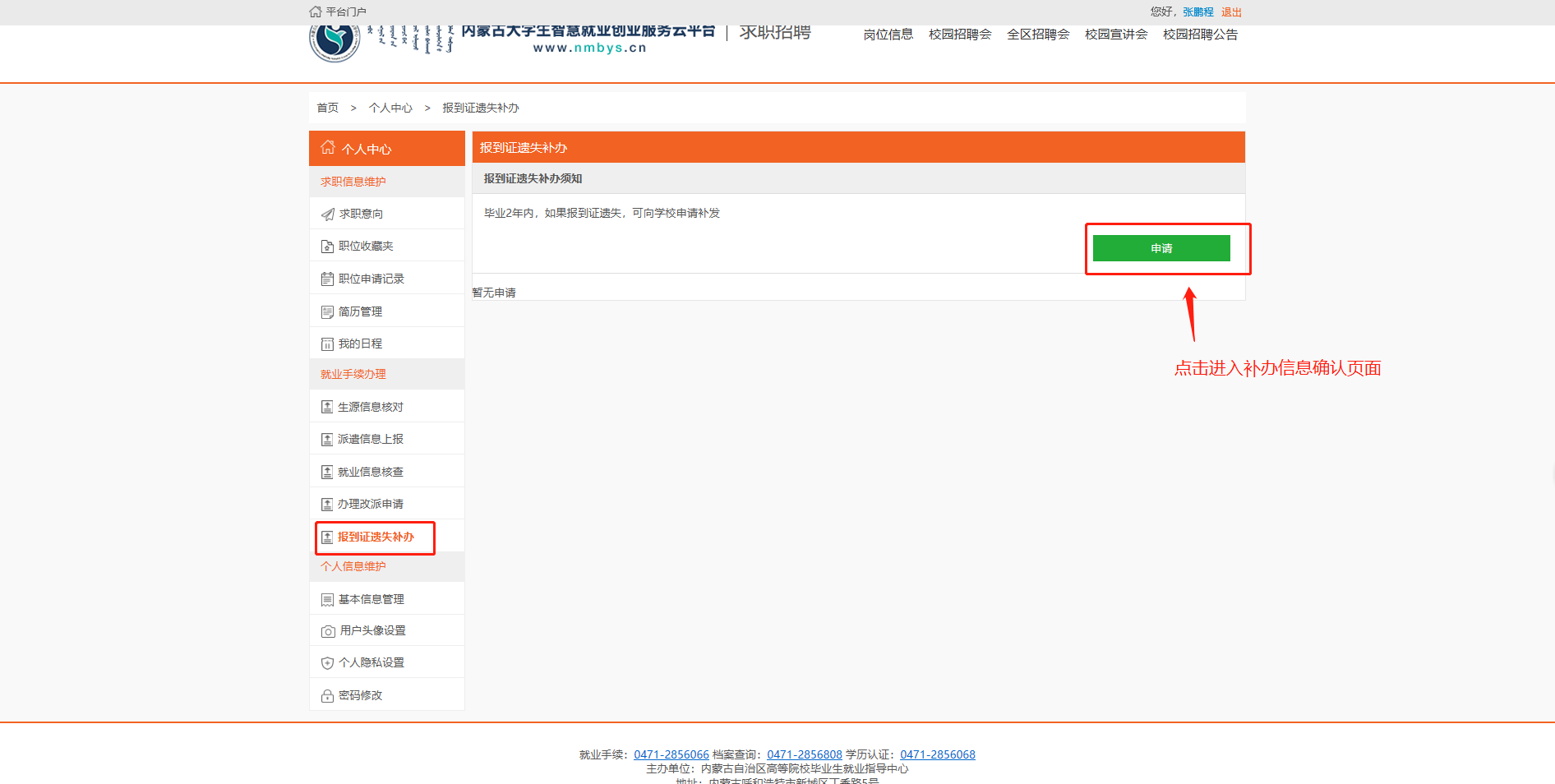 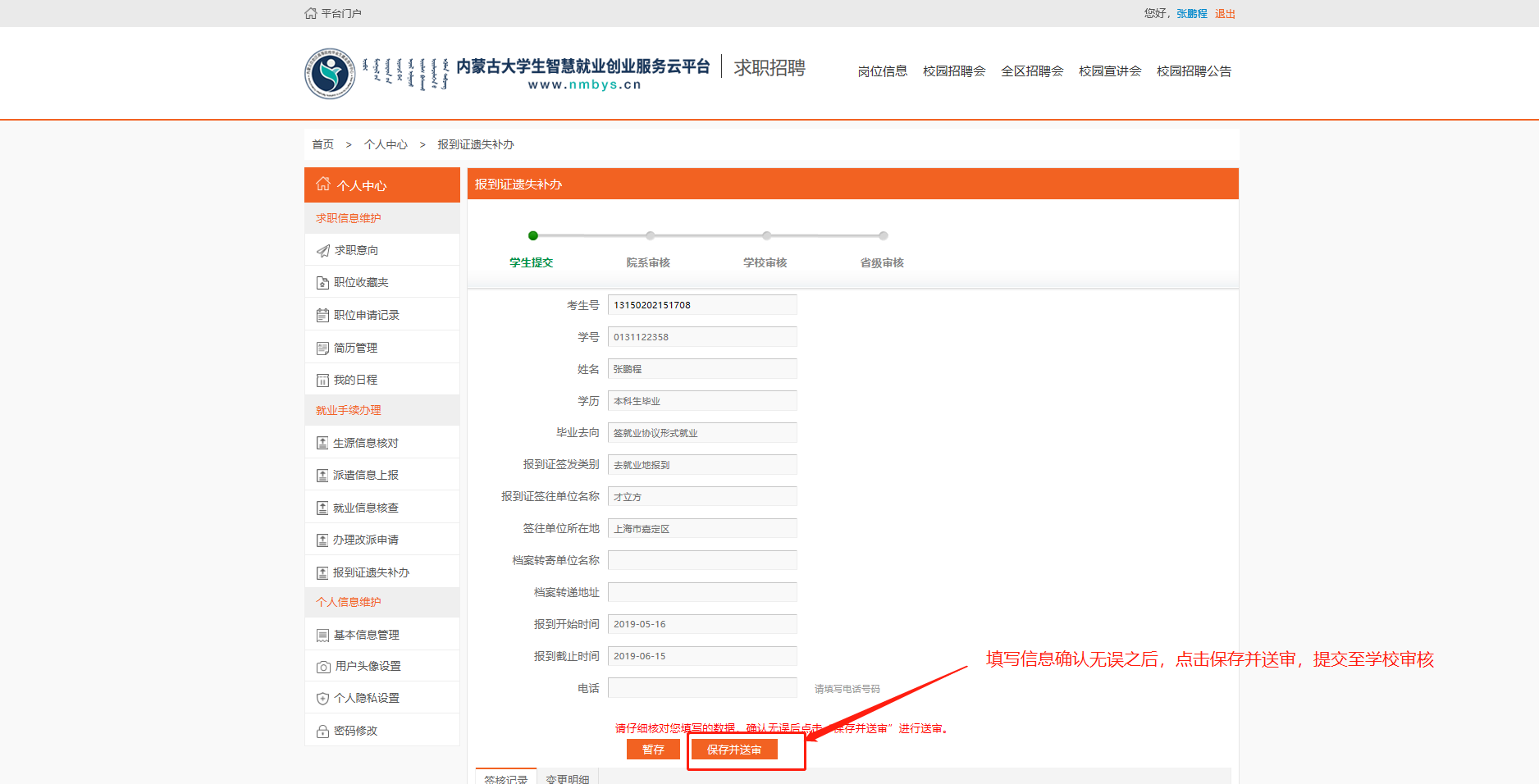 填写信息确认无误之后，点击保存并送审，提交至学校审核。4个人信息维护4.1 基本信息管理基本信息管理主要是保存学生的身份信息、通讯信息等。如下图所示：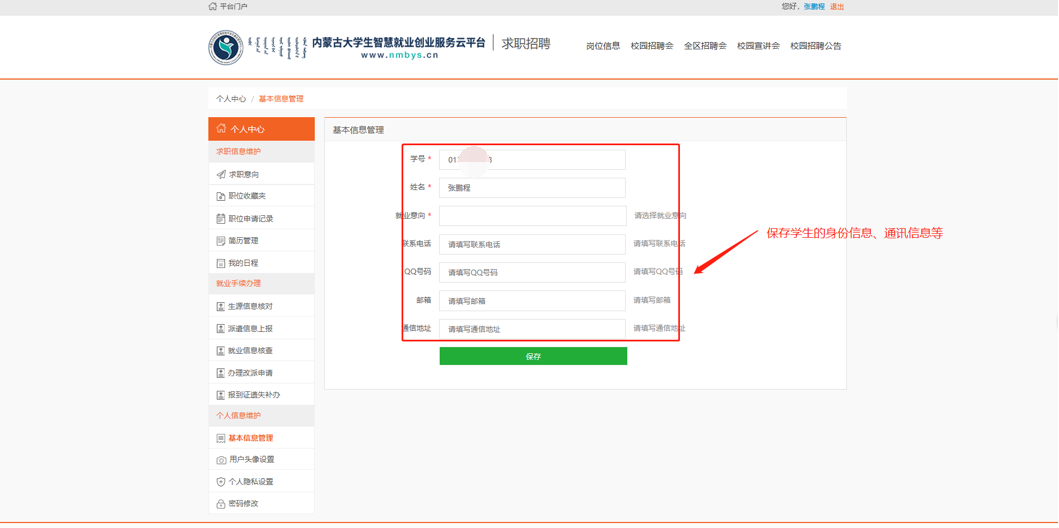 4.2 用户头像设置点击用户头像设置—选择本地图片，可以上传学生头像，如下图所示：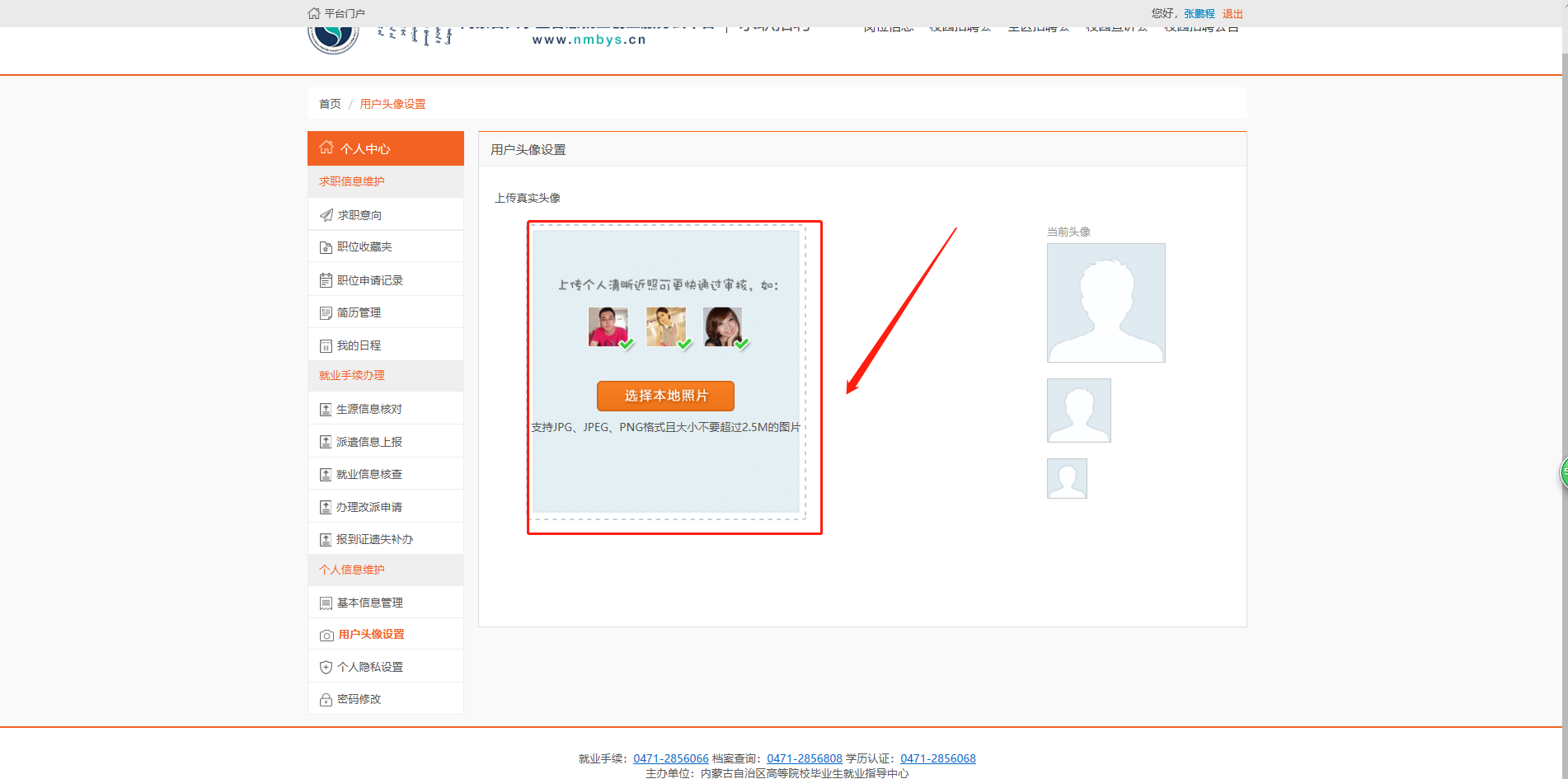 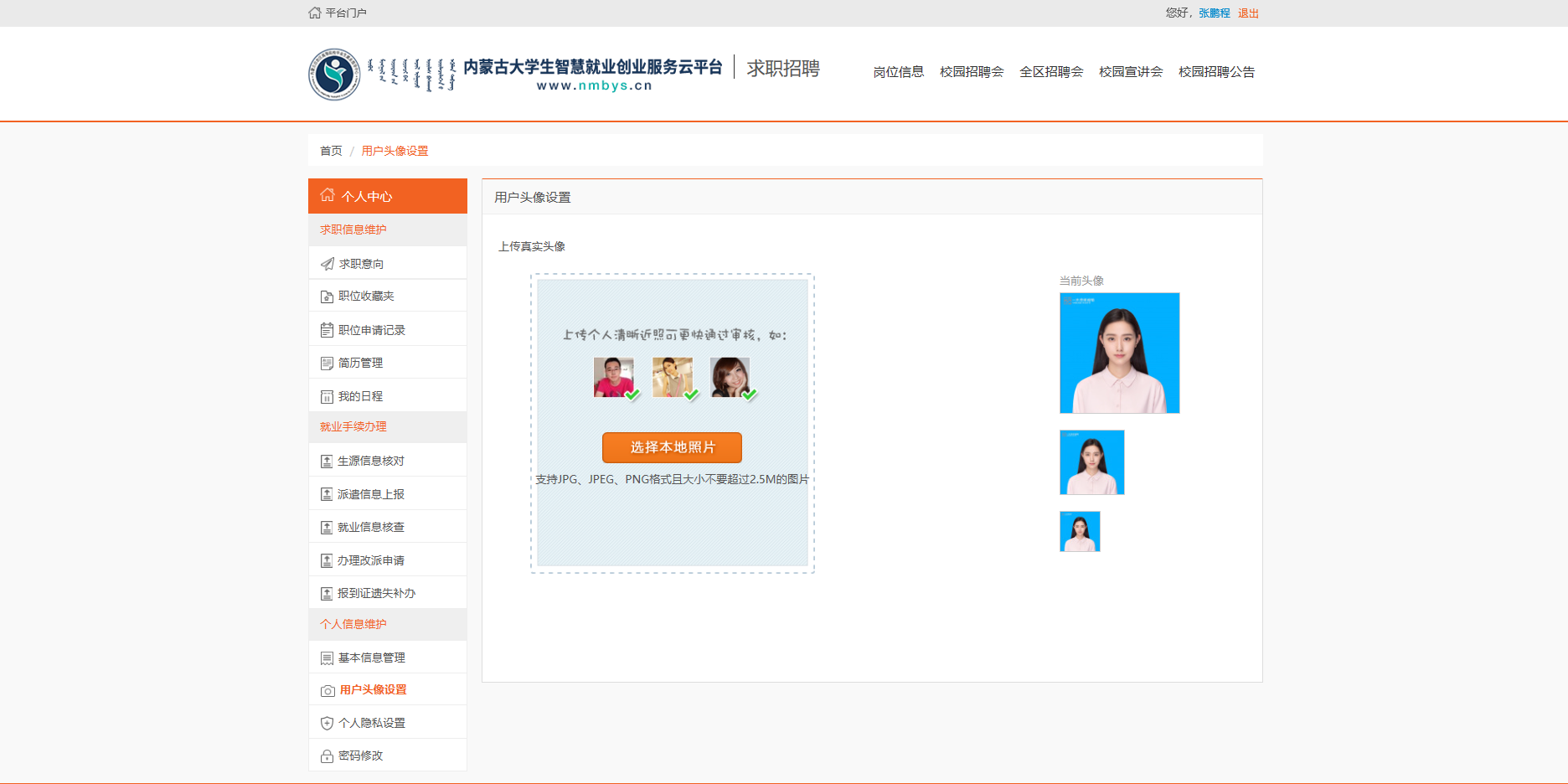 4.3 个人隐私设置个人隐私设置主要设置学生简历、头像、电话、邮箱是否公开显示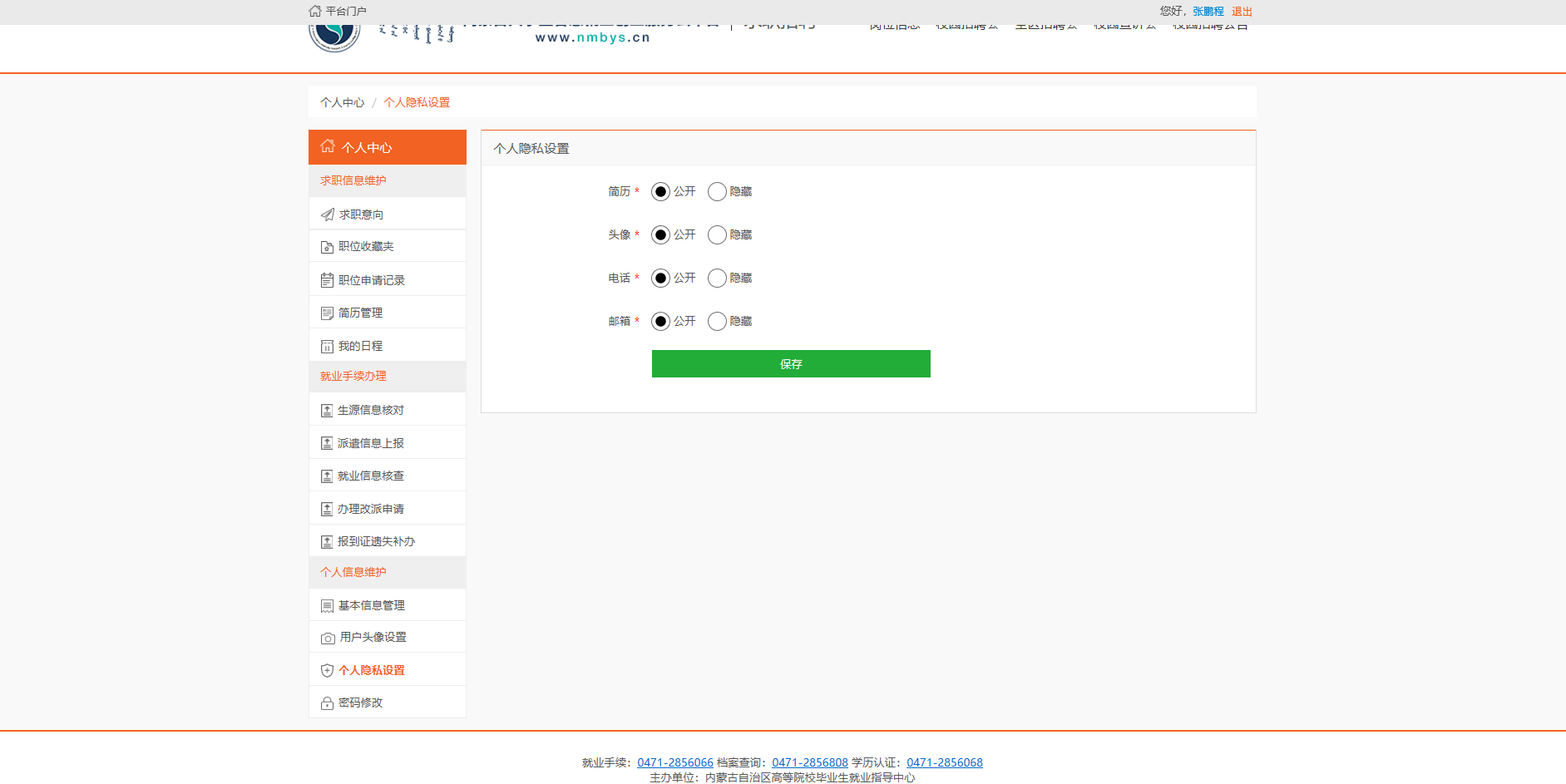 4.4 密码修改点击密码修改，在修改密码页面输入原密码、新密码，点击提价即可修改密码。如下图：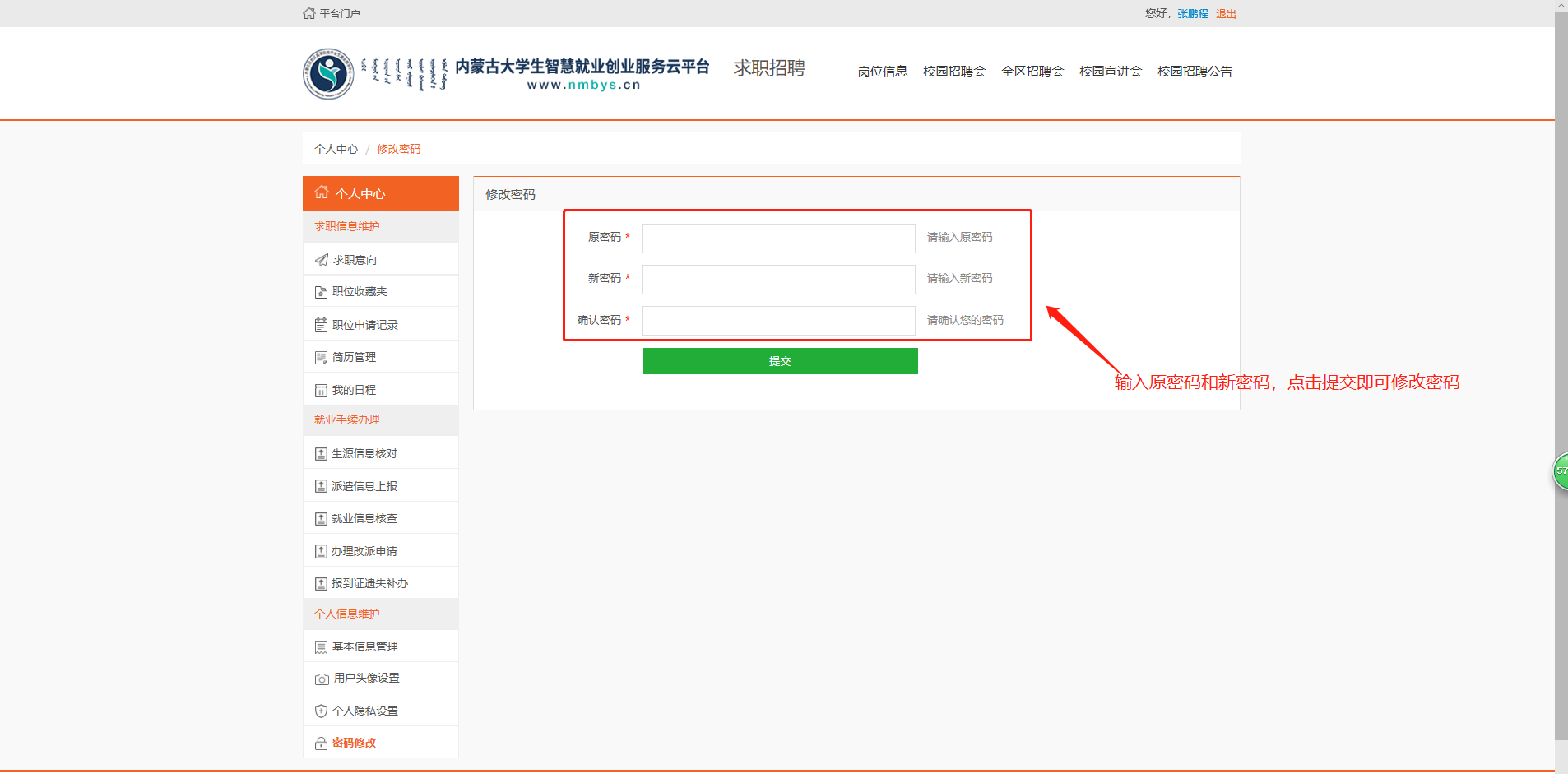 